Okul Adı	:Tarih :02/05/2023 Yaş Grubu (Ay)	:Öğretmenin Adı Soyadı	:Güne Başlama ZamanıÇocuklar güler yüzle sınıfa alınırlar.Oyun ZamanıÇocuklar öğrenme merkezlerine yönlendirilir.Kahvaltı, TemizlikMİLLİ EĞİTİM BAKANLIĞI OKUL ÖNCESİ EĞİTİM PROGRAMI GÜNLÜK EĞİTİM AKIŞIOyun merkezleri ve sınıf toplanır ve düzenlenir. Ardından eller yıkanır ve beslenmeye geçilir.Etkinlik Zamanı“Kara Deniz Hava Taşıtlarını Öğreniyorum” Bütünleştirilmiş Türkçe, sanat, müzik, oyun, okuma yazmaya hazırlık çalışması büyük grup etkinliğiGünü Değerlendirme ZamanıBüyük grupla günün değerlendirilmesi amaçlı sohbet edildi. Gün içerisinde çocukların planladıklarını yapıp yapamadıkları konusunda kendilerini değerlendirmelerine rehberlik edildi. Ertesi gün yapmak istedikleri hakkında fikirleri soruldu. Çocuklara eve götürecekleri ve varsa diğer okul günü için getirecekleri hatırlatıldı.Eve GidişHazırlıklar tamamlanır, çocuklarla vedalaşılır.Genel DeğerlendirmeGünlük plandaki etkinliklerin tamamı uygulandı ve zamanında bitirildi.Etkinlik Adı- Kara Deniz Hava Taşıtlarını ÖğreniyorumEtkinliğin Çeşidi: Bütünleştirilmiş Türkçe, sanat, müzik, oyun, okuma yazmaya hazırlık çalışması büyük grup etkinliğiKAZANIM VE GÖSTERGELERBG : Kazanım 1. Nesne/durum/olaya dikkatini verir.G: Dikkat edilmesi gereken nesne/durum olaya odaklanır. G: Dikkatini çeken nesne/durum/olayı ayrıntılarıyla açıklar.Kazanım 2. Nesne/durum/olayla ilgili tahminde bulunur. G: Nesne/durum/olayla ilgili tahminini söyler.G: Tahmini ile ilgili ipuçlarını açıklar.Kazanım 10. Mekânda konumla ilgili yönergeleri uygular. G: Nesnenin mekândaki konumunu söyler.G: Yönergeye uygun olarak nesneyi doğru yere yerleştirir. G: Mekânda konum alır.Kazanım 6. Nesne veya varlıkları özelliklerine göre eşleştirir.G: Nesne/varlıkları bire bir eşleştirir.G: Nesne/varlıkları miktarına göre ayırt eder, eşleştirir.G: Eş nesne/varlıkları gösterir.G: Nesne/varlıkları gölgeleri veya resimleriyle eşleştirir.DG: Kazanım 5. Dili iletişim amacıyla kullanır. G: Konuşma sırasında göz teması kurar.G: Jest ve mimikleri anlar.ÖĞRENME SÜRECİ*Öğretmen çocukları karşılar, çocuklar öğretmen tarafından oyun merkezlerine yönlendirilir.*Sabah sporu olarak “Çek Çek Sandal Çocuk Şarkısı” hareketleri birlikte yapılır.*Daha sonra “Kara Taşıtları Hangileridir? Eğitici Video “, “Hava Taşıtları Hangileridir? Eğitici Video” , “Deniz Taşıtları Hangileridir? Eğitici Video” ve “Puki Parkta - Taşıtlar - Ulaşım Araçları - Eğitici Film” izlenir.*Sanat Etkinliği için masalara geçilir. “Havada, Karada, Denizde ve Demir Yolunda Giden Araçlar Sanat Etkinliği” sanat etkinliği “Taşıtlar Şarkısı” eşliğinde yapılır.*Çocuklar öğretmeni görebilecek şekilde otururlar. Öğretmen havada, karada, denizde giden taşıtlar ile ilgili sohbet eder. “Taşıtlar ve Sesleri Eğitici Video” izlenir, sesin hangi taşıta ait olduğunu çocuklar bulmaya çalışır.*Daha önce öğrenilen parmak oyunu ve tekerlemeler tekrar edilir. “İğne Battı Canımı Yaktı Tekerlemesi” söylenir. “Taşıt Bilmeceleri” gerektiğinde ipuçları verilerek sorulur.*”Arkadaş Arayan Küçük Otomobil Hikâyesi” izlenir.*Daha önce öğrenilen şarkılar tekrar edilir. “Taşıtlar Şarkısı” öğretilir.Vapurlar suya dizilirG: Konuşmayı başlatır.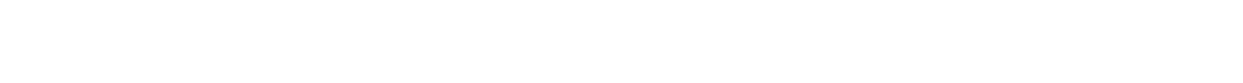 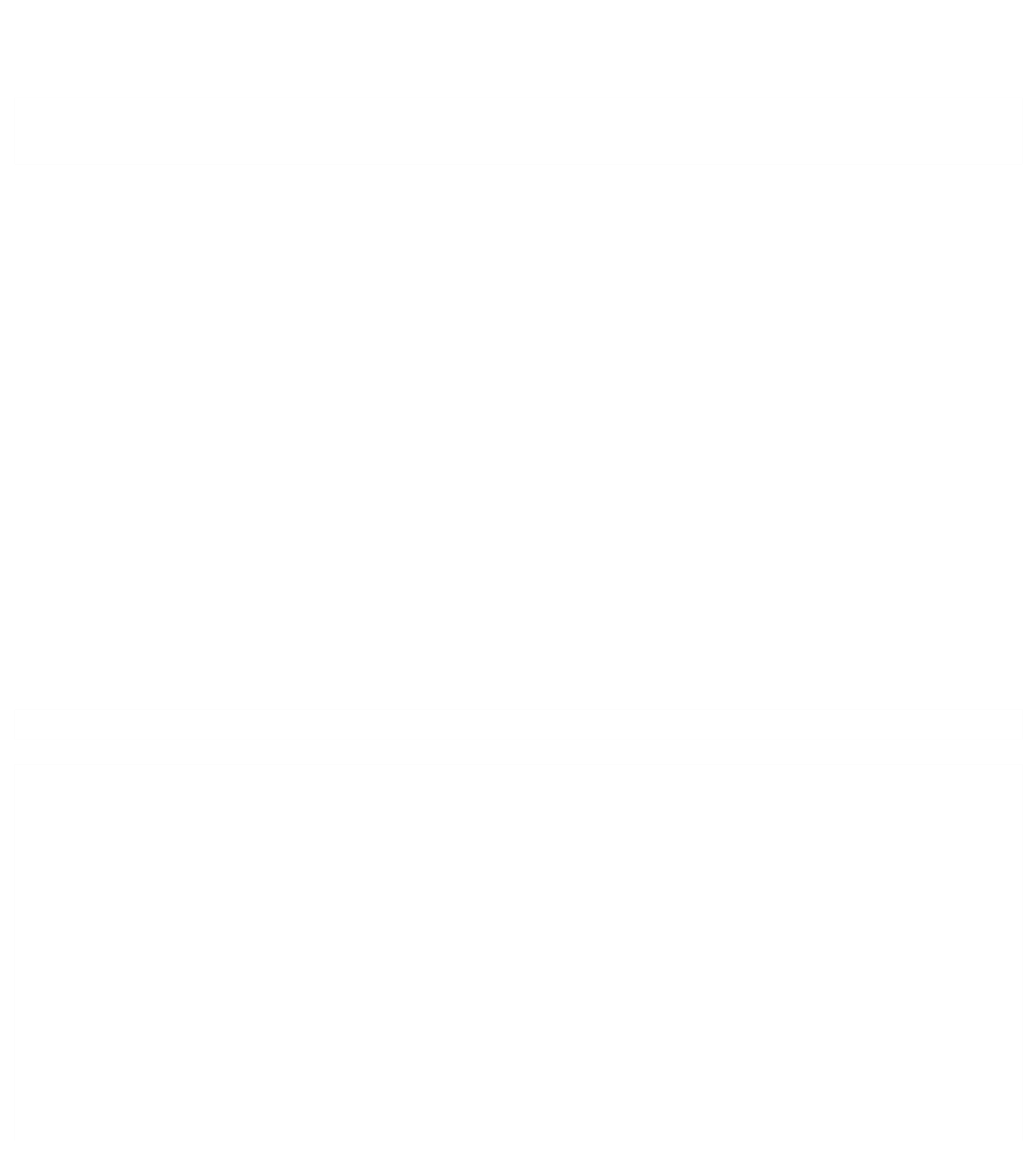 G: Konuşmalarında nezaket sözcükleri kullanır.MG: Kazanım 1. Yer değiştirme hareketleri yapar.G: Isınma ve soğuma hareketlerini bir rehber eşliğinde yapar. G: Yönergeler doğrultusunda yürür.G: Yönergeler doğrultusunda koşar.Kazanım 4. Küçük kas kullanımı gerektiren hareketleri yapar.G: Nesneleri yeni şekiller oluşturacak biçimde bir araya getirir. G: Malzemeleri keser, yapıştırır, değişik şekillerde katlar.G: Değişik malzemeler kullanarak resim yapar.İĞNE BATTI CANIMI YAKTI SAYIŞMATEKERLEMESİOooo.....İğne battı, Canımı yaktı, Tombul kuş Arabaya koş.Arabanın tekeri, İstanbul'un şekeri. Hop Hop altın top,Bundan başka oyun yok.TAŞITLAR ŞARKISIDüdük çalar ince ince yolcular binince Gidiyor cufu cufu cufUzaklarda gözüGit güle güle, gel güle güle Çok bekletme biziOtomobil fırlar birden fırlar birdenKalkarken yerinden Katıyor tozu dumana, Uzaklarda gözüGit güle güle,gel güle güle Çok bekletme biziDenizde süzülür Gidiyor dumanına bak Uzaklarda gözüGit güle güle,gel güle güle Çok bekletme biziYolcular rahat uçakla Aldırma hiç korkma Gidiyor, göğe bakıyor Uzaklarda gözüGit güle güle,gel güle güle Çok bekletme biziMATERYALLER: Çalışma kağıtları, boya kalemleri, makas, yapıştırıcı, ritim çubuğu, fon kartonuSÖZCÜKLER: Taşıtlar ve isimleriKAVRAMLAR:DEĞERLENDİRMEÇocuk açısından:Çocuklara programdaki davranışlar kazandırılmaya çalışıldı. Yapılan etkinliklerde kullanılan materyaller çocukların ilgilerini çekti ve etkinliğe aktif olarak katılmalarını sağladı. Oyun etkinliği çocukların çok hoşlarına gitti. Program çocukların gelişim alanlarına uygun olarak hazırlandı.Program açısından: Planlamada alınan kazanım ve göstergelerine ulaşılmaya çalışıldı. Etkinliklerin gün içindeki dağılımında aktif ve pasif dengesi kurulmaya çalışıldı. Etkinlik çeşitliliğine dikkat edildi. Sadece bir etkinliğe değil pek çok etkinliğe yer verilmeye çalışıldı. (Sanat Etkinliği, Oyun Etkinliği) Etkinliklerde planlanılan süre yeterli geldi.Öğretmen açısından: Çocukların ilgisini çekebilmek için etkinlikler sırasında değişik materyaller kullanmaya ve hazırlanan etkinliğin çocukların ilgi ve yeteneklerini göz önünde bulundurarak hazırlamaya dikkat edildi. Dolayısıyla çocukların ilgi ve dikkati yapılan etkinliklere çekilmede başarılı olundu.*Öğretmen öğrencilerle birlikte karada, havada ve suda giden taşıtları belirler. Oyun sırasındaöğretmenin her söylediği taşıt için; suda giden taşıt ise belirlenen mavi alana geçer (mavi koltuk, kilim ya da kartonun üzerine), karada giden taşıt ise sandalyede oturur, havada giden taşıt ise kollarını yana açar. Oyun bu şekilde sıkılana kadar devam eder.*Masalara geçilir ve okuma yazmaya hazırlık çalışmaları yapılır.*Çocuklar ertesi gün görüşmek üzere uğurlanır.DEĞERLENDİRME:Bugün neler yaptık?Bugün hangi etkinliği yapmak hoşuna gitti?Havada giden taşıtlar hangileridir?Karada giden taşıtlar hangileridir?Denizde giden taşıtlar hangileridir?AİLE KATILIMI UYARLAMA ÖNERİLERKara Taşıtları Sanat Etkinliği Taşıtlar Çocuk ŞarkısıPuzzle, Hafıza Oyunu, İnteraktif Çalışmalar, İnteraktif OyunlarOkul Adı	:Tarih :03/05/2023 Yaş Grubu (Ay)	:Öğretmenin Adı Soyadı	:Güne Başlama ZamanıÇocuklar güler yüzle sınıfa alınırlar.Oyun ZamanıÇocuklar öğrenme merkezlerine yönlendirilir.Kahvaltı, TemizlikMİLLİ EĞİTİM BAKANLIĞI OKUL ÖNCESİ EĞİTİM PROGRAMI GÜNLÜK EĞİTİM AKIŞIOyun merkezleri ve sınıf toplanır ve düzenlenir. Ardından eller yıkanır ve beslenmeye geçilir.Etkinlik Zamanı“Trafik Kurallarını Öğreniyorum” Bütünleştirilmiş Türkçe, sanat, müzik, oyun, okuma yazmaya hazırlık çalışması büyük grup etkinliğiGünü Değerlendirme ZamanıBüyük grupla günün değerlendirilmesi amaçlı sohbet edildi. Gün içerisinde çocukların planladıklarını yapıp yapamadıkları konusunda kendilerini değerlendirmelerine rehberlik edildi. Ertesi gün yapmak istedikleri hakkında fikirleri soruldu. Çocuklara eve götürecekleri ve varsa diğer okul günü için getirecekleri hatırlatıldı.Eve GidişHazırlıklar tamamlanır, çocuklarla vedalaşılır.Genel DeğerlendirmeGünlük plandaki etkinliklerin tamamı uygulandı ve zamanında bitirildi.Etkinlik Adı- Trafik Kurallarını ÖğreniyorumEtkinliğin Çeşidi: Bütünleştirilmiş Türkçe, sanat, müzik, oyun, okuma yazmaya hazırlık çalışması büyük grup etkinliği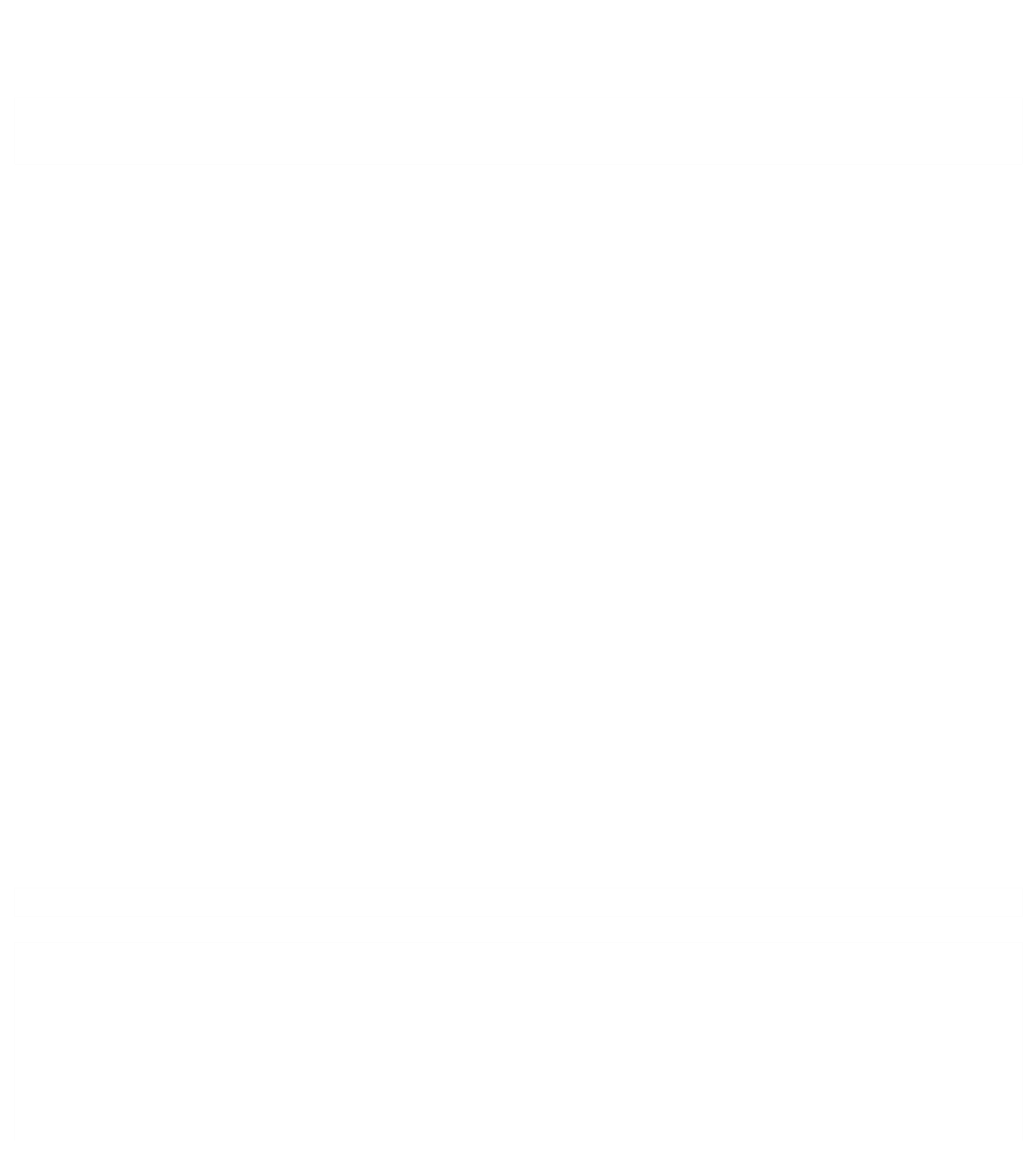 G: Kuralların gerekli olduğunu söyler.G: İstekleri ile kurallar çeliştiğinde kurallara uygun davranır.G: Nezaket kurallarına uyar.Kazanım 5. Müzik ve ritim eşliğinde hareket eder.G: Bedenini, nesneleri ve vurmalı çalgıları kullanarak ritim çalışmasıyapar.G: Müzik ve ritim eşliğinde çeşitli hareketleri ardı ardına yapar.MATERYALLER: Çalışma kağıtları, boya kalemleri, makas, yapıştırıcı, ritim çubuğu, fon kartonu, kağıt tabakSÖZCÜKLER: Trafik, yaya geçidiKAVRAMLAR: Sağ-sol, kırmızı, sarı, yeşil, doğru-yanlışDEĞERLENDİRMEÇocuk açısından: Çocuklara programdaki davranışlar kazandırılmaya çalışıldı. Yapılan etkinliklerde kullanılan materyaller çocukların ilgilerini çekti ve etkinliğe aktif olarak katılmalarını sağladı. Sürüş oyunu çocukların çok hoşlarına gitti. Program çocukların gelişim alanlarına uygun olarak hazırlandı.Program açısından: Planlamada alınan kazanım ve göstergelerine ulaşılmaya çalışıldı. Etkinliklerin gün içindeki dağılımında aktif ve pasif dengesi kurulmaya çalışıldı. Etkinlik çeşitliliğine dikkat edildi. Sadece bir etkinliğe değil pek çok etkinliğe yer verilmeye çalışıldı. (Sanat Etkinliği, Oyun Etkinliği) Etkinliklerde planlanılan süre yeterli geldi.Öğretmen açısından: Çocukların ilgisini çekebilmek için etkinlikler sırasında değişik materyaller kullanmaya ve hazırlanan etkinliğin çocukların ilgi ve yeteneklerini göz önünde bulundurarak hazırlamaya dikkat edildi. Dolayısıyla çocukların ilgi ve dikkati yapılan etkinliklere çekilmede başarılı olundu.*”Ritim Çalışması - Sürüş Oyunu” için çocuklar sandalyeye otururlar. Ellerinde oyuncak direksiyon, tabak ya da fon kartonundan kesilmiş daireler olur ve müziğin ritmine uygun hareketleri yapılır.*Masalara geçilir ve okuma yazmaya hazırlık çalışmaları yapılır.*Çocuklar ertesi gün görüşmek üzere uğurlanır.DEĞERLENDİRME:Bugün neler yaptık?Trafik nedir?Yaya geçidinden geçerken ne yapmalıyız?Arabada nerede oturmalıyız?Trafik kurallarına uymazsak ne olur?AİLE KATILIMIGEZİVarsa Çocuk Trafik Parkına gidilebilir.UYARLAMAÖNERİLERTrafik ve İlk Yardım Haftası - Müzikli Gösteri Trafik Kuralları ŞarkısıErcan Mertoğlu - Trafik Şarkısı Trafik ŞarkısıTrafik Lambası Sanat EtkinliğiTrafik Tayfa- Trafik Lambası - Eğitici FilmPuzzle, Hafıza Oyunu, İnteraktif Çalışmalar, İnteraktif OyunlarOkul Adı	:Tarih :04/05/2023 Yaş Grubu (Ay)	:Öğretmenin Adı Soyadı	:Güne Başlama ZamanıÇocuklar güler yüzle sınıfa alınırlar.Oyun ZamanıÇocuklar öğrenme merkezlerine yönlendirilir.Kahvaltı, TemizlikMİLLİ EĞİTİM BAKANLIĞI OKUL ÖNCESİ EĞİTİM PROGRAMI GÜNLÜK EĞİTİM AKIŞIOyun merkezleri ve sınıf toplanır ve düzenlenir. Ardından eller yıkanır ve beslenmeye geçilir.Etkinlik Zamanı“Trafik Levhalarını Öğreniyorum” Bütünleştirilmiş Türkçe, sanat, müzik, oyun, okuma yazmaya hazırlık çalışması büyük grup etkinliğiGünü Değerlendirme ZamanıBüyük grupla günün değerlendirilmesi amaçlı sohbet edildi. Gün içerisinde çocukların planladıklarını yapıp yapamadıkları konusunda kendilerini değerlendirmelerine rehberlik edildi. Ertesi gün yapmak istedikleri hakkında fikirleri soruldu. Çocuklara eve götürecekleri ve varsa diğer okul günü için getirecekleri hatırlatıldı.Eve GidişHazırlıklar tamamlanır, çocuklarla vedalaşılır.Genel DeğerlendirmeGünlük plandaki etkinliklerin tamamı uygulandı ve zamanında bitirildi.Etkinlik Adı- Trafik Levhalarını ÖğreniyorumEtkinliğin Çeşidi: Bütünleştirilmiş Türkçe, sanat, müzik, oyun, okuma yazmaya hazırlık çalışması büyük grup etkinliğiKAZANIM VE GÖSTERGELERBG : Kazanım 1. Nesne/durum/olaya dikkatini verir.G: Dikkat edilmesi gereken nesne/durum olaya odaklanır.G: Dikkatini çeken nesne/durum/olaya yönelik sorular sorar. G: Dikkatini çeken nesne/durum/olayı ayrıntılarıyla açıklar.Kazanım 2. Nesne/durum/olayla ilgili tahminde bulunur.G: Nesne/durum/olayla ilgili tahminini söyler. G: Tahmini ile ilgili ipuçlarını açıklar.Kazanım 10. Mekânda konumla ilgili yönergeleri uygular. G: Nesnenin mekândaki konumunu söyler.G: Yönergeye uygun olarak nesneyi doğru yere yerleştirir. G: Mekânda konum alır.Kazanım 13. Günlük yaşamda kullanılan sembolleri tanır. G: Verilen açıklamaya uygun sembolü gösterir.G: Gösterilen sembolün anlamını söyler.Kazanım 14. Nesnelerle örüntü oluşturur.G: Modele bakarak nesnelerle örüntü oluşturur.G: En çok üç ögeden oluşan örüntüdeki kuralı söyler.ÖĞRENME SÜRECİ*Öğretmen çocukları karşılar, çocuklar öğretmen tarafından oyun merkezlerine yönlendirilir.*Sabah sporu olarak “(Hızlanan) Çuf Çuf Şarkısı - Tren Şarkısı” hareketleri birlikte yapılır.*Daha sonra “İlk Yardım Nedir? Neden Yapılır? – Trafik Haftası Okul Öncesi”,“Trafik İşaretleri Öğreniyorum Eğitici Video” ve “Elif ve Arkadaşları - Kırmızı Işık - Eğitici Film”izlenir.*Sanat Etkinliği için masalara geçilir. “Trafik Levhaları Sanat Etkinliği” sanat etkinliği Ercan Mertoğlu - Trafik Şarkısı eşliğinde yapılır.*Çocuklar öğretmeni görebilecek şekilde otururlar. Öğretmen trafik işaretlerinin öneminden bahseder, Trafik işaretlerinin güvenli bir şekilde trafikte hareket etmemizi sağladığını ve bizim hayatımızı koruduğunu söyler. Çocukların can güvenliği için arka koltukta oturmaları gerektiği ve kısa birmesafeye gidilecek olsa dahi mutlaka emniyet kemeri takılması gerektiğini söyler. Trafik işaretleri vehangi anlama geldiği hakkında konuşulur.*Daha önce öğrenilen parmak oyunu ve tekerlemelerTRAFİK KURALLARI ŞARKISItekrar edilir. “Trafik” parmak oyunu oynanır.Kazanım 17. Neden-sonuç ilişkisi kurar. G: Bir olayın olası nedenlerini söyler.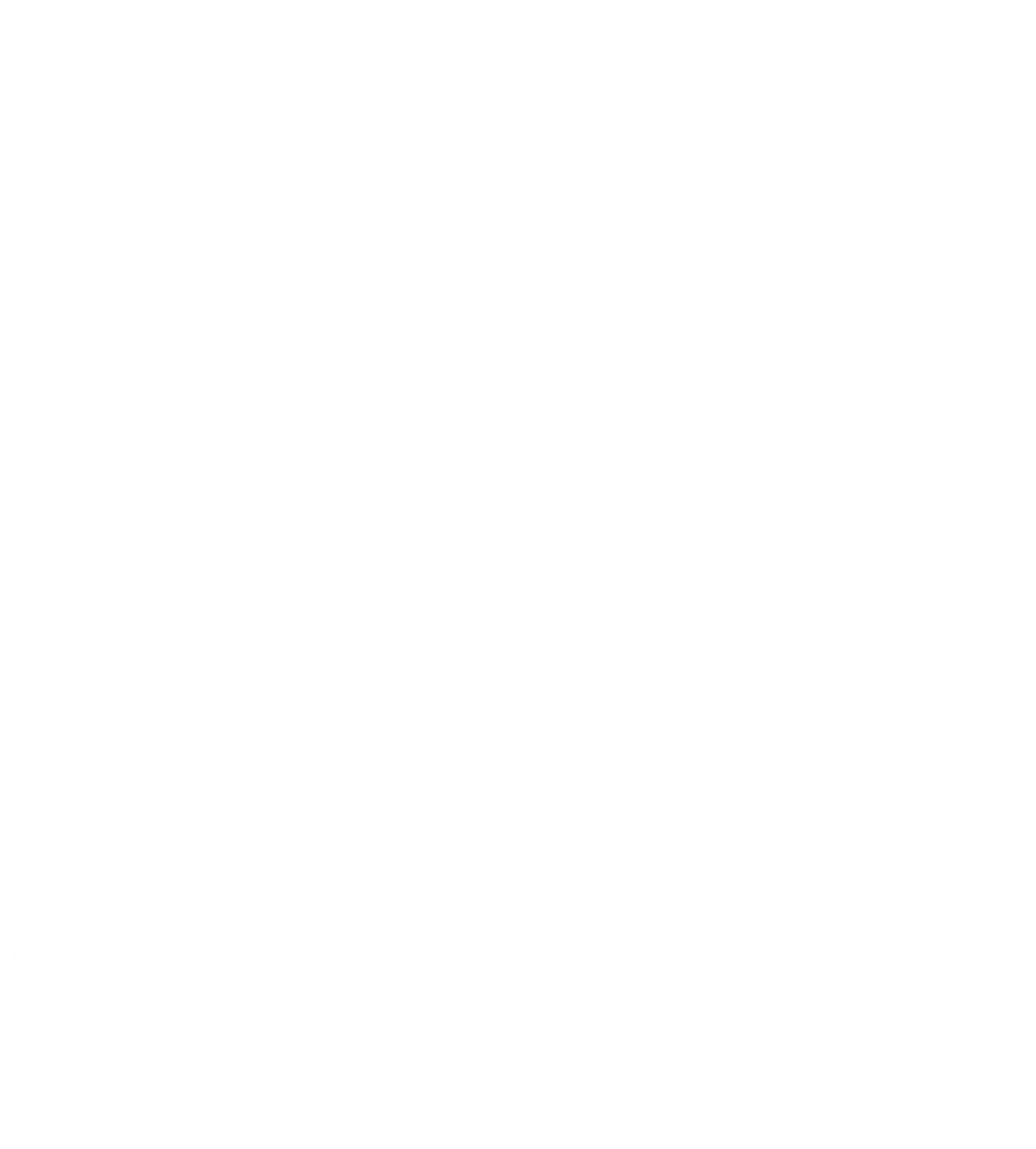 G: Bir olayın olası sonuçlarını söyler.Kazanım 19. Problem durumlarına çözüm üretir. G: Problemi söyler.G: Probleme çeşitli çözüm yolları önerir.DG: Kazanım 3. Söz dizimi kurallarına göre cümle kurar.G: Düz cümle, olumsuz cümle, soru cümlesi ve birleşik cümle kurar. G: Cümlelerinde ögeleri doğru kullanır.SDG: Kazanım 12. Değişik ortamlardaki kurallara uyar.G: Değişik ortamlardaki kuralların belirlenmesinde düşüncesini söyler.*”Asya Trafikte Hikâyesi” izlenir.*Daha önce öğrenilen şarkılar tekrar edilir. “Trafik Kuralları Şarkısı” söylenir.Trafikte kurallar çok çok önemli Bütün işaretlere dikkat etmeliYerdeki bu çizgiler, karşıya geçmek için Tut elini annenin, hızlı yürümelisinTrafikte kurallar çok çok önemli Bütün işaretlere dikkat etmeliKırmızı ışıkta dur, yeşil ışıkta geçBak bir sola bir sağa, arabaya dikkat et Trafikte kurallar çok çok önemliBütün işaretlere dikkat etmeli Arabaya binince geç arka koltuğaTak kemeri sıkıca, seyret bak etrafına Trafikte kurallar çok çok önemliBütün işaretlere dikkat etmeliG: Kuralların gerekli olduğunu söyler.G: İstekleri ile kurallar çeliştiğinde kurallara uygun davranır. G: Nezaket kurallarına uyar.Kazanım 5. Müzik ve ritim eşliğinde hareket eder.G: Bedenini, nesneleri ve vurmalı çalgıları kullanarak ritim çalışmasıyapar.G: Müzik ve ritim eşliğinde çeşitli hareketleri ardı ardına yapar.MATERYALLER: Çalışma kağıtları, boya kalemleri, makas, yapıştırıcı, sarı kırmızı yeşil renkte kağıtlar, kibrit kutusu (su şişesi kapağı da olabilir), abeslang çubukSÖZCÜKLER: Trafik, trafik levhaları, yaya geçidiKAVRAMLAR: Sağ-sol, kırmızı, sarı, yeşil, doğru-yanlış, hareketli hareketsizDEĞERLENDİRMEÇocuk açısından: Çocuklara programdaki davranışlar kazandırılmaya çalışıldı. Yapılan etkinliklerde kullanılan materyaller çocukların ilgilerini çekti ve etkinliğe aktif olarak katılmalarını sağladı. Program çocukların gelişim alanlarına uygun olarak hazırlandı.Program açısından: Planlamada alınan kazanım ve göstergelerine ulaşılmaya çalışıldı. Etkinliklerin gün içindeki dağılımında aktif ve pasif dengesi kurulmaya çalışıldı. Etkinlik çeşitliliğine dikkat edildi. Sadece bir etkinliğe değil pek çok etkinliğe yer verilmeye çalışıldı. (Sanat Etkinliği, Oyun Etkinliği) Etkinliklerde planlanılan süre yeterli geldi.Öğretmen açısından: Çocukların ilgisini çekebilmek için etkinlikler sırasında değişik materyaller kullanmaya ve hazırlanan etkinliğin çocukların ilgi ve yeteneklerini göz önünde bulundurarak hazırlamaya dikkat edildi. Dolayısıyla çocukların ilgi ve dikkati yapılan etkinliklereçekilmede başarılı olundu.*”Trafik Lambası Oyunu” için öğretmen eline trafik işaretleri olarak hazırladığı sarı kırmızı yeşil renklerini alır. Çocuklar kırmızı da hareketsiz durular, sarı renkte hafif hareketlenirler, yeşil olduğunda ise hızlı bir şekilde yürürler.*Masalara geçilir ve okuma yazmaya hazırlık çalışmaları yapılır.*Çocuklar ertesi gün görüşmek üzere uğurlanır.DEĞERLENDİRME:Bugün neler yaptık?Trafik İşaretlerinden hatırladıklarını söyler misin?Yayalar nerede yürümelilerdir?Bir trafik polisi olsaydın trafikte hata yapanlara karşı davranışın ne olurdu?AİLE KATILIMI UYARLAMA ÖNERİLERTrafik Levhaları Animasyonlu Eğitim Videosu Sürüş Oyunu - Ritim Çalışması - Trafik Haftası Trafik İşaretleri ve Levhaları Çizgi Filmi Trafik Tayfa - Emniyet Kemeri - Çizgi Film Asya Trafikte HikâyesiRGG Ayas - Ayas Trafiğe Çıkıyor - Çizgi Film Trafik İşaretleri DramaPuzzle, Hafıza Oyunu, İnteraktif Çalışmalar, İnteraktif OyunlarOkul Adı	:Tarih :05/05/2023 Yaş Grubu (Ay)	:Öğretmenin Adı Soyadı	:Güne Başlama ZamanıÇocuklar güler yüzle sınıfa alınırlar.Oyun ZamanıÇocuklar öğrenme merkezlerine yönlendirilir.Kahvaltı, TemizlikMİLLİ EĞİTİM BAKANLIĞI OKUL ÖNCESİ EĞİTİM PROGRAMI GÜNLÜK EĞİTİM AKIŞIOyun merkezleri ve sınıf toplanır ve düzenlenir. Ardından eller yıkanır ve beslenmeye geçilir.Etkinlik Zamanı“Zürafaları Öğreniyorum” Bütünleştirilmiş Türkçe, sanat, müzik, oyun, okuma yazmaya hazırlık çalışması büyük grup etkinliğiGünü Değerlendirme ZamanıBüyük grupla günün değerlendirilmesi amaçlı sohbet edildi. Gün içerisinde çocukların planladıklarını yapıp yapamadıkları konusunda kendilerini değerlendirmelerine rehberlik edildi. Ertesi gün yapmak istedikleri hakkında fikirleri soruldu. Çocuklara eve götürecekleri ve varsa diğer okul günü için getirecekleri hatırlatıldı.Eve GidişHazırlıklar tamamlanır, çocuklarla vedalaşılır.Genel DeğerlendirmeGünlük plandaki etkinliklerin tamamı uygulandı ve zamanında bitirildi.Etkinlik Adı- Zürafaları ÖğreniyorumEtkinliğin Çeşidi: Bütünleştirilmiş Türkçe, sanat, müzik, oyun, okuma yazmaya hazırlık çalışması büyük grup etkinliği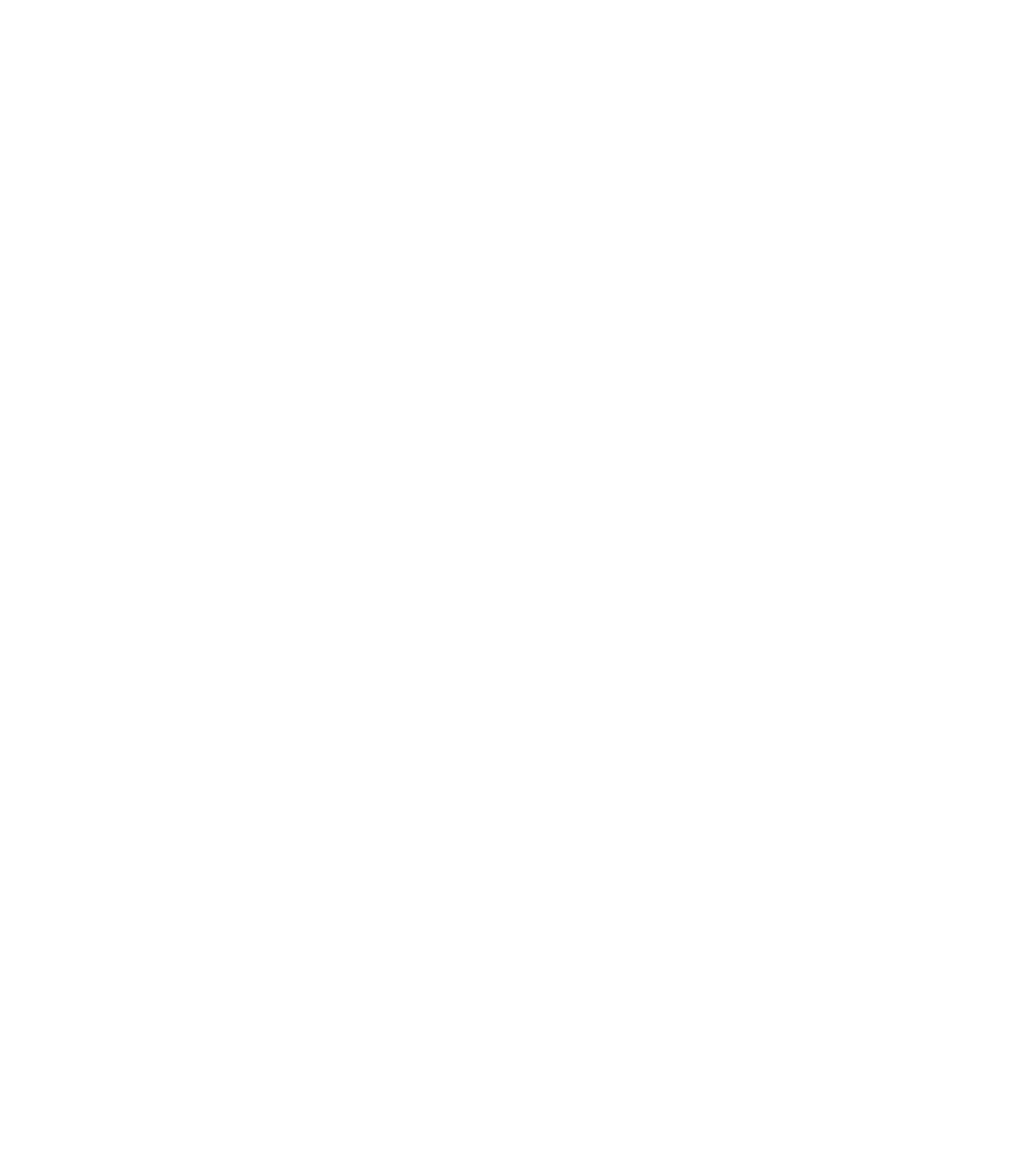 KAZANIM VE GÖSTERGELERBG : Kazanım 1. Nesne/durum/olaya dikkatini verir.G: Dikkat edilmesi gereken nesne/durum olaya odaklanır.Kazanım 5. Nesne ya da varlıkları gözlemler.G: Nesne/varlığın adını, sesini büyüklüğünü, uzunluğunu söyler.Kazanım 6. Nesne veya varlıkları özelliklerine göre eşleştirir.G: Nesne/varlıkları bire bir eşleştirir.G: Eş nesne/varlıkları gösterir.G: Nesne/varlıkları gölgeleri veya resimleriyle eşleştirir.Kazanım 7. Nesne veya varlıkları özelliklerine göre gruplar.G: Nesne/varlıkları büyüklüğüne, uzunluğuna, sesine, miktarına göregruplar.Kazanım 8. Nesne veya varlıkların özelliklerini karşılaştırır.G: Nesne/varlıkların büyüklüğünü, uzunluğunu, miktarını karşılaştırır.Kazanım 9. Nesne veya varlıkları özelliklerine göre sıralar.G: Nesne/varlıkları uzunluklarına, büyüklüklerine, miktarlarına göre sıralar.DG: Kazanım 8. Dinlediklerini/izlediklerini çeşitli yollarla ifade eder. G: Dinledikleri/izledikleri ile ilgili sorular sorar.G: Dinledikleri/izledikleri ile ilgili sorulara cevap verir. G: Dinlediklerini/izlediklerini başkalarına anlatır.MG: Kazanım 3. Nesne kontrolü gerektiren hareketleri yapar.G: Bireysel ve eşli olarak nesneleri kontrol eder.Kazanım 5. Müzik ve ritim eşliğinde hareket eder.G: Bedenini, nesneleri ve vurmalı çalgıları kullanarak ritim çalışmasıyapar.ÖĞRENME SÜRECİ*Öğretmen çocukları karşılar, çocuklar öğretmen tarafından oyun merkezlerine yönlendirilir.*Sabah sporu olarak “Zürafa Şarkısı (Ritim) - Burak Onurlu” hareketleri birlikte yapılır.*Daha sonra “Zürafa - Hayvanları Tanıyalım - Eğitici Video” ve ““Zürafa Argi - Yaprakları Kim Yedi? Çizgi Film” izlenir*Sanat Etkinliği için masalara geçilir. “Zürafa Sanat Etkinliği” sanat etkinliği “Zürafa Şarkısı” eşliğinde yapılır.*Çocuklar öğretmeni görebilecek şekilde otururlar. Zürafalar hakkında konuşulur. Öğretmen dünyada tüm insanların boyu kısa olsaydı ne olurdu? Neleri yapabilirdi, neleri yapamazdı? Şeklinde soru sorar ve beyin fırtınası yapılır.*Daha önce öğrenilen parmak oyunu ve tekerlemeler tekrar edilir. “Zürafa” parmak oyunu oynanır.*” Kısa Boylu Zürafa Hikâyesi ” izlenir.*Daha önce öğrenilen şarkılar tekrar edilir.“Zürafa Şarkısı“ hareketleri ile birlikte yapılır.*”Top Taşıma Oyunu” için bir kağıt tabağa iki taraflı ip Sabitlenir. Oyun iki grup arasında oynanacağı için iki tane Hazırlanır. İçerisine renkli toplar ya da sınıftaki lego gibi diğer oyuncaklardan koyulur. Masanın bir tarafındakiçocuk boş tabağa topları koyar ve diğer taraftaki çocuk ipi asılarak tabağı kendine çeker, topları boşaltır. Sonra diğer çocuk tabağı doldurmak için tabağı geri çeker. Topu içine koyulmaz. En son toplar sayılır ve kazanan tarafalkışlanır.G: Basit dans adımlarını yapar.G: Müzik ve ritim eşliğinde dans eder.G: Müzik ve ritim eşliğinde çeşitli hareketleri ardı ardına yapar.MATERYALLER: Çalışma kağıtları, boya kalemleri, makas, yapıştırıcı, ip,kağıt tabak, renkli toplar SÖZCÜKLER: Zürafa KAVRAMLAR: Uzun Kısa DEĞERLENDİRMEÇocuk açısından: Çocuklara programdaki davranışlar kazandırılmaya çalışıldı. Yapılan etkinliklerde kullanılan materyaller çocukların ilgilerini çekti ve etkinliğe aktif olarak katılmalarını sağladı. Müzik etkinliğinde Zürafa şarkısının sözlerine uygun hareket etmek çocukların çok hoşuna gitti. Program çocukların gelişim alanlarına uygun olarak hazırlandı.Program açısından: Planlamada alınan kazanım ve göstergelerine ulaşılmaya çalışıldı. Etkinliklerin gün içindeki dağılımında aktif ve pasif dengesi kurulmaya çalışıldı. Etkinlik çeşitliliğine dikkat edildi. Sadece bir etkinliğe değil pek çok etkinliğe yer verilmeye çalışıldı. (Sanat Etkinliği, Oyun Etkinliği) Etkinliklerde planlanılan süre yeterli geldi.Öğretmen açısından: Çocukların ilgisini çekebilmek için etkinlikler sırasında değişik materyaller kullanmaya ve hazırlanan etkinliğin çocukların ilgi ve yeteneklerini göz önünde bulundurarak hazırlamaya dikkat edildi. Dolayısıyla çocukların ilgi ve dikkati yapılan etkinliklere çekilmede başarılı olundu.*Masalara geçilir ve okuma yazmaya hazırlık çalışmaları yapılır.*Çocuklar ertesi gün görüşmek üzere uğurlanır.DEĞERLENDİRME:Bugün neler yaptık?Sınıfta uzun olan bir şey gösterir misin?Sınıfta uzun olan bir şey gösterir misin?Uzun boylu mu olmak isterdin kısa boylu mu?AİLE KATILIMI UYARLAMA ÖNERİLERZürafa ÇizimiUzun Kısa - Kare - Eğitici Film“Zürafa Argi - Yaprakları Kim Yedi? Çizgi Film” Zürafa Saklama Rehberi HikâyesiPuzzle, Hafıza Oyunu, İnteraktif Çalışmalar, İnteraktif OyunlarOkul Adı	:Tarih :08/05/2023 Yaş Grubu (Ay)	:Öğretmenin Adı Soyadı	:Güne Başlama ZamanıÇocuklar güler yüzle sınıfa alınırlar.Oyun ZamanıÇocuklar öğrenme merkezlerine yönlendirilir.Kahvaltı, TemizlikMİLLİ EĞİTİM BAKANLIĞI OKUL ÖNCESİ EĞİTİM PROGRAMI GÜNLÜK EĞİTİM AKIŞIOyun merkezleri ve sınıf toplanır ve düzenlenir. Ardından eller yıkanır ve beslenmeye geçilir.Etkinlik Zamanı“Haberleşme ve İletişim Araçları” Bütünleştirilmiş Türkçe, sanat, deney, müzik, oyun, okuma yazmaya hazırlık çalışması büyük grup etkinliğiGünü Değerlendirme ZamanıBüyük grupla günün değerlendirilmesi amaçlı sohbet edildi. Gün içerisinde çocukların planladıklarını yapıp yapamadıkları konusunda kendilerini değerlendirmelerine rehberlik edildi. Ertesi gün yapmak istedikleri hakkında fikirleri soruldu. Çocuklara eve götürecekleri ve varsa diğer okul günü için getirecekleri hatırlatıldı.Eve GidişHazırlıklar tamamlanır, çocuklarla vedalaşılır.Genel DeğerlendirmeGünlük plandaki etkinliklerin tamamı uygulandı ve zamanında bitirildi.Etkinlik Adı- Haberleşme Araçları ve İletişimEtkinliğin Çeşidi: Bütünleştirilmiş Türkçe, sanat, deney, müzik, oyun, okuma yazmaya hazırlık çalışması büyük grup etkinliğiKAZANIM VE GÖSTERGELERBG : Kazanım 1. Nesne/durum/olaya dikkatini verir.G: Dikkatini çeken nesne/durum/olaya yönelik sorular sorar.G: Dikkatini çeken nesne/durum/olayı ayrıntılarıyla açıklar.Kazanım 2. Nesne/durum/olayla ilgili tahminde bulunur.G: Nesne/durum/olayla ilgili tahminini söyler.G: Tahmini ile ilgili ipuçlarını açıklar.G: Gerçek durumu inceler.G: Tahmini ile gerçek durumu karşılaştırır.Kazanım 6. Nesne veya varlıkları özelliklerine göre eşleştirir.G: Nesne/varlıkları bire bir eşleştirir.G: Eş nesne/varlıkları gösterir.G: Nesne/varlıkları gölgeleri veya resimleriyle eşleştirir.DG: Kazanım 7. Dinlediklerinin/izlediklerinin anlamını kavrar.G: Sözel yönergeleri yerine getirir.G: Dinlediklerini/izlediklerini açıklar.G: Dinledikleri/izledikleri hakkında yorum yapar.ÖĞRENME SÜRECİ*Öğretmen çocukları karşılar, çocuklar öğretmen tarafından oyun merkezlerine yönlendirilir.*Sabah sporu olarak KU-Çİ-Çİ Postacı Ritim Oyunu hareketleri birlikte yapılır.*Daha sonra “Geçmişten Günümüze İletişim ve Haberleşmeyi Öğrenelim...“ “Telefonun İcadı - Graham Bell - Okul Öncesi Eğitim” ve “Nane ile Limon - Haberleşme - Eğitici Film“ izlenir*Sanat Etkinliği için masalara geçilir. “Nostaljik Telefon” sanat etkinliği “Telefon Bip Bip - Alo KimArıyor Şarkısı” eşliğinde yapılır.*Çocuklar öğretmeni görebilecek şekilde otururlar. Öğretmen haberleşmek nedir? Haberleşme araçları nelerdir? Nasıl kullanılır? Geçmişte insanlar telefon yokken nasıl haberleşiyorlardı? Telefonu kim izat etmiştir? Telefon geldiğinde ilk ne demeliyiz? Mektup nedir? Mektubu kim dağıtır? Sorularını sorar ve konu ile ilgili sohbet edilir. Öğretmen ardından sizinle birlikte telefon yapalım mı diye sorar?*”Telefon Deneyi” için iki köpük bardak, ip ve kürdan kullanılır. İç kısmına ise kürdan yerine pipet koyulur.*”Haberleşme” ile ilgili bilmeceler gerektiğinde ipuçları verilerek sorulur.*” Postacı Fare Hikâyesi izlenir.Kazanım 8. Dinlediklerini/izlediklerini çeşitli yollarla ifade eder.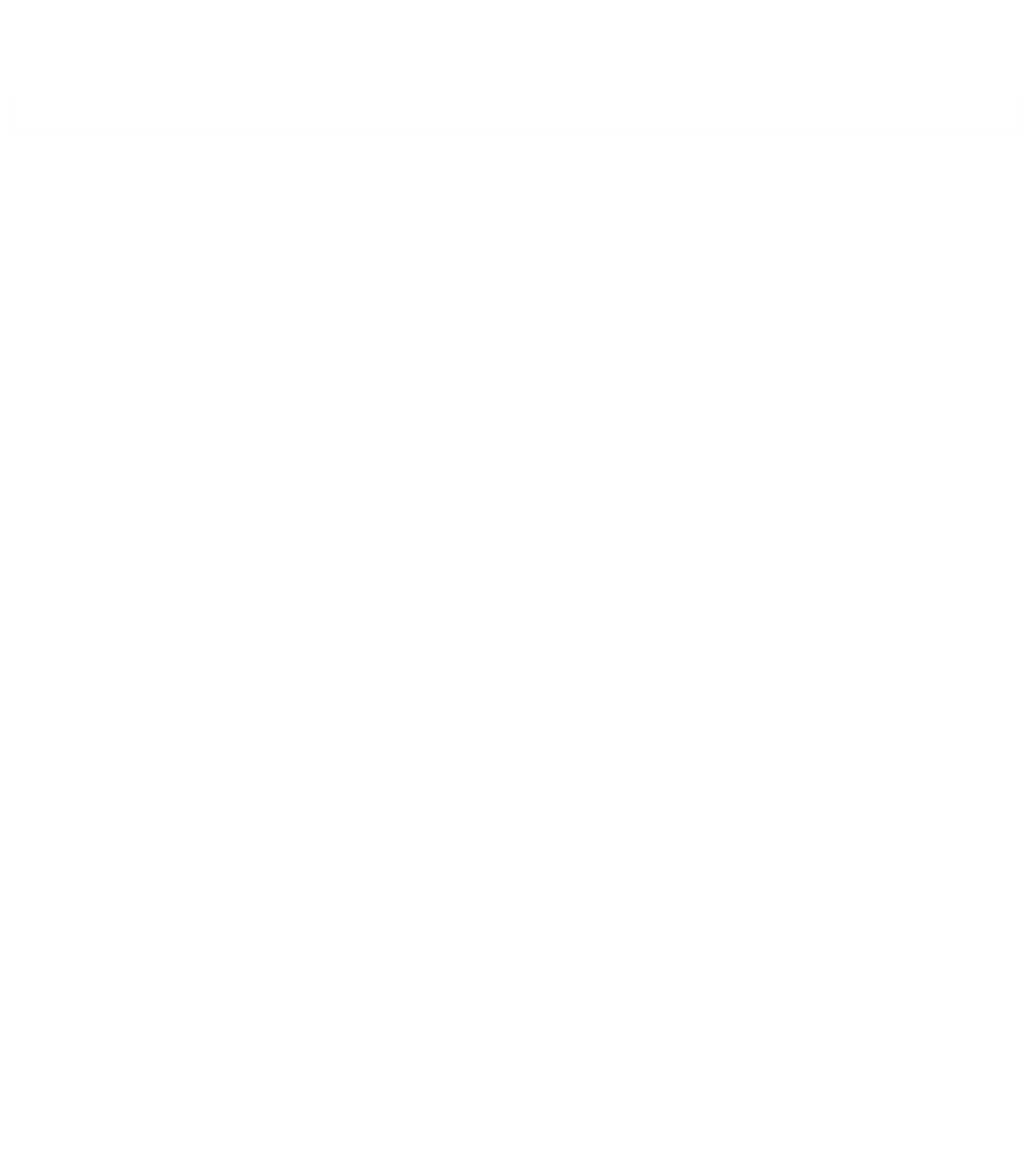 G: Dinledikleri/izledikleri ile ilgili sorular sorar.G: Dinledikleri/izledikleri ile ilgili sorulara cevap verir. G: Dinlediklerini/izlediklerini başkalarına anlatır.MG: Kazanım 1. Yer değiştirme hareketleri yapar.G: Isınma ve soğuma hareketlerini bir rehber eşliğinde yapar.Kazanım 5. Müzik ve ritim eşliğinde hareket eder.G: Bedenini, nesneleri ve vurmalı çalgıları kullanarak ritim çalışmasıyapar.G: Müzik ve ritim eşliğinde dans eder.*Daha önce öğrenilen şarkılar tekrar edilir.“Bak Postacı Geliyor Şarkısı“ hareketleri ile birlikte yapılır.*”Mektup Var Mektup Var Oyunu” için çocuklar sandalyelerinde Karşılıklı otururlar. Öğretmen karşılıklı iki çocuğun ismini Söyleyerek “Mektup ver Mektup var …….. den …….ye Mektup var” Der. İsmi söylenen iki çocuk karşılıklı yer değiştirir.BAK POSTACI GELİYORBak postacı geliyor, selam veriyor Herkes ona bakıyor, merak ediyor Çok teşekkür ederim postacı sana Çok sevinçli haberler getirdin bana Bugün yalnız bu kadar, darılmayınız Yarın yine gelirim hoşça kalınız.Haydi git güle güle, uğurlar olsun. Ellerin dert görmesin kısmetle dolsunÖBB: Kazanım 6. Günlük yaşam becerileri için gerekli araç ve gereçleri kullanır.G: Beslenme sırasında uygun araç ve gereçleri kullanır.G: Beden temizliğiyle ilgili malzemeleri kullanır.G: Çevre temizliği ile ilgili araç ve gereçleri kullanır.MATERYALLER: Çalışma kağıtları, boya kalemleri, makas, yapıştırıcı, ip,köpük tabak, ip, kürdan, pipet, şönil ya da rafyaSÖZCÜKLER:Telefon, telgraf, telsiz, mail, radyo, gazete, pul, postane, mektup, zarf, faxKAVRAMLAR: 1-10 arası sayılarDEĞERLENDİRMEÇocuk açısından: Çocuklara programdaki davranışlar kazandırılmaya çalışıldı. Yapılan etkinliklerde kullanılan materyaller çocukların ilgilerini çekti ve etkinliğe aktif olarak katılmalarını sağladı. Telefon deneyi çocukların dikkatini çekti. Program çocukların gelişim alanlarına uygun olarak hazırlandı.Program açısından: Planlamada alınan kazanım ve göstergelerine ulaşılmaya çalışıldı. Etkinliklerin gün içindeki dağılımında aktif ve pasif dengesi kurulmaya çalışıldı. Etkinlik çeşitliliğine dikkat edildi. Sadece bir etkinliğe değil pek çok etkinliğe yer verilmeye çalışıldı. (Sanat Etkinliği, Oyun Etkinliği) Etkinliklerde planlanılan süre yeterli geldi.Öğretmen açısından: Çocukların ilgisini çekebilmek için etkinlikler sırasında değişik materyaller kullanmaya ve hazırlanan etkinliğin çocukların ilgi ve yeteneklerini göz önünde bulundurarak hazırlamaya dikkat edildi. Dolayısıyla çocukların ilgi ve dikkati yapılan etkinliklere çekilmede başarılı olundu.*Masalara geçilir ve okuma yazmaya hazırlık çalışmaları yapılır.*Çocuklar ertesi gün görüşmek üzere uğurlanır.DEĞERLENDİRME:Bugün neler yaptık?Haberleşme araçları hangileridir?Haberleşme araçları ile nasıl haberleşiriz?Pul nedir?Sevdiğin bir arkadaşın sana mektup yazsa ne hissedersin?AİLE KATILIMI UYARLAMA ÖNERİLERTelefon / Televizyon - Hareketli Sayfa - Okul Öncesi Eğitim Postacı Ayı HikâyesiPuzzle, Hafıza Oyunu, İnteraktif Çalışmalar, İnteraktif OyunlarOkul Adı	:Tarih :09/05/2023 Yaş Grubu (Ay)	:Öğretmenin Adı Soyadı	:Güne Başlama ZamanıÇocuklar güler yüzle sınıfa alınırlar.Oyun ZamanıÇocuklar öğrenme merkezlerine yönlendirilir.Kahvaltı, TemizlikMİLLİ EĞİTİM BAKANLIĞI OKUL ÖNCESİ EĞİTİM PROGRAMI GÜNLÜK EĞİTİM AKIŞIOyun merkezleri ve sınıf toplanır ve düzenlenir. Ardından eller yıkanır ve beslenmeye geçilir.Etkinlik Zamanı“Eksiltme Yapmayı Öğreniyorum” Bütünleştirilmiş Türkçe, sanat, müzik, oyun, okuma yazmaya hazırlık çalışması büyük grup etkinliğiGünü Değerlendirme ZamanıBüyük grupla günün değerlendirilmesi amaçlı sohbet edildi. Gün içerisinde çocukların planladıklarını yapıp yapamadıkları konusunda kendilerini değerlendirmelerine rehberlik edildi. Ertesi gün yapmak istedikleri hakkında fikirleri soruldu. Çocuklara eve götürecekleri ve varsa diğer okul günü için getirecekleri hatırlatıldı.Eve GidişHazırlıklar tamamlanır, çocuklarla vedalaşılır.Genel DeğerlendirmeGünlük plandaki etkinliklerin tamamı uygulandı ve zamanında bitirildi.Etkinlik Adı- Eksiltme Yapmayı ÖğreniyorumEtkinliğin Çeşidi: Bütünleştirilmiş Türkçe, sanat, müzik, oyun, okuma yazmaya hazırlık çalışması büyük grup etkinliğiKAZANIM VE GÖSTERGELERBG : Kazanım 1. Nesne/durum/olaya dikkatini verir.G: Dikkat edilmesi gereken nesne/durum olaya odaklanır.Kazanım 3: Algıladıklarını hatırlar.G: Eksilen veya eklenen nesneyi söyler.G: Nesne/durum/olayı bir süre sonra yeniden söyler.G: Hatırladıklarını yeni durumlarda kullanır.Kazanım 4. Nesneleri sayar.G: İleriye/geriye doğru birer birer ritmik sayar.G: Belirtilen sayı kadar nesneyi gösterir.G: Saydığı nesnelerin kaç tane olduğunu söyler.G: 10’a kadar olan sayılar içerisinde bir sayıdan önce ve sonra gelenÖĞRENME SÜRECİ*Öğretmen çocukları karşılar, çocuklar öğretmen tarafından oyun merkezlerine yönlendirilir.*Sabah sporu olarak “Bib Bab Bob” hareketleri birlikte yapılır.*Daha sonra Okul Öncesi Çıkarma İşlemi Eğitici Video, “Kurabiye Canavarı ile Çıkarma İşlemi” izlenir*Sanat Etkinliği için masalara geçilir. “Elma Ağacı” sanat etkinliği “Çıkarma ile ilgili Eğitici Çocuk Şarkısı” eşliğinde yapılır.*Çocuklar öğretmeni görebilecek şekilde otururlar. Öğretmen masaya Legolar koyar. Daha önce toplama işlemini öğrendiklerini şimdi ise çıkarma nedir nasıl yapılır onu öğreneceklerini söyler ve masaya koyduğu Legolar ile çıkarma işlemini anlatır.*”Çıkarma İşlemi Flash Kartları ve Slayt Gösterisi” izlenir ve slayttaki sorular çocuklara sorulur.sayıyı söyler.Kazanım 16. Nesneleri kullanarak basit toplama ve çıkarma işlemleriniyapar.G: Nesne grubuna belirtilen sayı kadar nesne ekler.G: Nesne grubundan belirtilen sayı kadar nesneyi ayırır.DG: Kazanım 10. Görsel materyalleri okur. G: Görsel materyalleri inceler.G: Görsel materyalleri açıklar.G: Görsel materyallerle ilgili sorular sorar.G: Görsel materyallerle ilgili sorulara cevap verir.MG: Kazanım 1. Yer değiştirme hareketleri yapar.G: Isınma ve soğuma hareketlerini bir rehber eşliğinde yapar.Kazanım 5. Müzik ve ritim eşliğinde hareket eder.G: Bedenini, nesneleri ve vurmalı çalgıları kullanarak ritim çalışmasıyapar.*”Tali Çıkarmayı Öğreniyor Okul Öncesi Hikâye” izlenir.*Daha önce öğrenilen şarkılar tekrar edilir.Kaç Kedi Kaldı? - Alıştırmalar - Tudu Öğretmenöğretmen tarafından söylenir ve şarkıdaki soruların cevaplarıçocuklar tarafından verilir.*”Küçük Şişe Sallanıyordu Oyunu” için çocuklar daire olurlar ve Ayakta sağa sola sallanır. Öğretmen oyunun sözlerini söyler ve Dokunduğu çocuk yere düşer. Öğrenci sayısı kadar şişe sayısısöylenir.*Masalara geçilir ve okuma yazmaya hazırlık çalışmaları yapılır.*Çocuklar ertesi gün görüşmek üzere uğurlanır.KAÇ KEDİ KALDI ŞARKISI?1 kedi geldi bahçeye girdiDiğer kedi geldi kaç kedi oldular? 2 kedi geldi bahçeye girdiDiğer kedi geldi kaç kedi oldular? 10’a kadar devam eder.10 kedi geldi bahçeye girdi3 kedi gitti kaç kedi kaldılar? 7 kedi geldi bahçeye girdi2 kedi gitti kaç kedi kaldılar?5 kedi geldi bahçeye girdi3 kedi gitti kaç kedi kaldılar? 2 kedi geldi bahçeye girdi1 kedi gitti kaç kedi kaldılar? 1 kedi geldi bahçeye girdi Mırlayıp mırlayıp oyun oynadıÖBB: Kazanım 1. Bedeniyle ilgili temizlik kurallarını uygular.G: Saçını tarar, dişini fırçalar, elini, yüzünü yıkar, tuvalet gereksinimineyönelik işleri yapar.MATERYALLER: Çalışma kağıtları, boya kalemleri, yapıştırıcı, graponkağıdı, kağıt rulosuSÖZCÜKLER: Çıkarma KAVRAMLAR: 1-20 arası sayılar DEĞERLENDİRMEÇocuk açısından: Çocuklara programdaki davranışlar kazandırılmaya çalışıldı. Yapılan etkinliklerde kullanılan materyaller çocukların ilgilerini çekti ve etkinliğe aktif olarak katılmalarını sağladı. Program çocukların gelişim alanlarına uygun olarak hazırlandı.Program açısından: Planlamada alınan kazanım ve göstergelerine ulaşılmaya çalışıldı. Etkinliklerin gün içindeki dağılımında aktif ve pasif dengesi kurulmaya çalışıldı. Etkinlik çeşitliliğine dikkat edildi. Sadece bir etkinliğe değil pek çok etkinliğe yer verilmeye çalışıldı. (Sanat Etkinliği, Oyun Etkinliği) Etkinliklerde planlanılan süre yeterli geldi.Öğretmen açısından: Çocukların ilgisini çekebilmek için etkinlikler sırasında değişik materyaller kullanmaya ve hazırlanan etkinliğin çocukların ilgi ve yeteneklerini göz önünde bulundurarak hazırlamaya dikkat edildi. Dolayısıyla çocukların ilgi ve dikkati yapılan etkinliklere çekilmede başarılı olundu.DEĞERLENDİRME:Bugün neler yaptık?Toplama ne demek?Çıkarma ne demek?Paylaşmayı sever misin?AİLE KATILIMI UYARLAMA ÖNERİLERMatematik Öğreniyorum Çocuklar İçin Matematik Çıkartma işlemi Çıkarma İşlemi Öğreniyorum Eğitici VideoŞirin Kirpi Çıkarma Yapmayı Öğreniyor HikâyesiPuzzle, Hafıza Oyunu, İnteraktif Çalışmalar, İnteraktif OyunlarOkul Adı	:Tarih :10/05/2022 Yaş Grubu (Ay)	:Öğretmenin Adı Soyadı	:Güne Başlama ZamanıÇocuklar güler yüzle sınıfa alınırlar.Oyun ZamanıÇocuklar öğrenme merkezlerine yönlendirilir.Kahvaltı, TemizlikMİLLİ EĞİTİM BAKANLIĞI OKUL ÖNCESİ EĞİTİM PROGRAMI GÜNLÜK EĞİTİM AKIŞIOyun merkezleri ve sınıf toplanır ve düzenlenir. Ardından eller yıkanır ve beslenmeye geçilir.Etkinlik Zamanı“Engelleri Birlikte Aşalım” Bütünleştirilmiş Türkçe, sanat, oyun, okuma yazmaya hazırlık çalışması büyük grup etkinliğiGünü Değerlendirme ZamanıEve GidişHazırlıklar tamamlanır, çocuklarla vedalaşılır.Genel DeğerlendirmeEtkinlik Adı- Engelleri Birlikte AşalımEtkinliğin Çeşidi: Bütünleştirilmiş Türkçe, sanat, oyun, okuma yazmaya hazırlık çalışması büyük grup etkinliğiKAZANIM VE GÖSTERGELERB G : Kazanım 1. Nesne/durum/olaya dikkatini verir.G: Dikkatini çeken nesne/durum/olaya yönelik sorular sorar.Kazanım 6. Nesne veya varlıkları özelliklerine göre eşleştirir. G: Nesne/varlıkları bire bir eşleştirir.G: Nesne/varlıkları rengine, şekline, büyüklüğüne, uzunluğuna,dokusuna, sesine, yapıldığı malzemeye, tadına, kokusuna, miktarına ve kullanım amaçlarına göre ayırt eder, eşleştirir.G: Eş nesne/varlıkları gösterir.G: Nesne/varlıkları gölgeleri veya resimleriyle eşleştirir.Kazanım 19. Problem durumlarına çözüm üretir. G: Problemi söyler.G: Probleme çeşitli çözüm yolları önerir.DG: Kazanım 1. Sesleri ayırt eder. G: Sesin geldiği yönü söyler.G: Sesin kaynağının ne olduğunu söyler. G: Sesin özelliğini söyler.G: Sesler arasındaki benzerlik ve farklılıkları söyler.Kazanım 6. Sözcük dağarcığını geliştirir.G: Dinlediklerinde yeni olan sözcükleri fark eder ve sözcüklerin anlamlarını sorar.G: Sözcükleri hatırlar ve sözcüklerin anlamını söyler.Yeni öğrendiği sözcükleri anlamlarına uygun olarak kullanır. G: Zıt anlamlı, eş anlamlı ve eş sesli sözcükleri kullanır.Kazanım 8. Dinlediklerini/izlediklerini çeşitli yollarla ifade eder. G: Dinlediklerini/izlediklerini resim, müzik, drama, şiir, öykü gibi çeşitli yollarla sergiler.SDG: Kazanım 3. Kendini yaratıcı yollarla ifade eder.G: Duygu, düşünce ve hayallerini özgün yollarla ifade eder.G: Nesneleri alışılmışın dışında kullanır.G: Özgün özellikler taşıyan ürünler oluşturur.ÖĞRENME SÜRECİ*Öğretmen çocukları karşılar, çocuklar öğretmen tarafından oyun merkezlerine yönlendirilir.*Daha sonra Engelliler Haftası Okul Öncesi Video, Engelsiz Hayat Teknolojileri: Biraz Empati Eğitici Video ve Rehber Köpek (Animasyon Kısa Film) izlenir.*Masalara geçilir ve “Birlikte Aşalım Tüm Engelleri Çocuk Şarkısı” eşliğinde “Engelliler Haftası” sanat etkinliği yapılır.* Engelliler Haftası Etkinliği için öğretmen masaya içinde oyuncak olan bir tabak ve boş bir tabak koyar. Çocukların gözlerini kapatarak dolu tabaktaki oyuncakları boş tabağa koymalarını ister. Yine bir şişe verir ve bardağa su doldurmalarını ister. Sonrasında öğretmen tüm bunları kolay yapıpyapamadıklarını ve ne hissettiklerini sorar.*Daha önce öğrenilen ” 3 Aralık Dünya Engelliler Günü Parmak Oyunu” oynanır.Dans Eden Damla - Engelliler Haftası için Hikâye izlenir.“Tut Belimden Engelleri Aşalım Oyunu” oyunu oynanarak empatikurulmaya çalışılır.*Masalara geçilir ve okuma yazmaya hazırlık çalışmaları yapılır*Çocuklar ertesi gün görüşmek üzere uğurlanır.Kazanım 8. Farklılıklara saygı gösterir.G: Kendisinin farklı özellikleri olduğunu söyler.G: İnsanların farklı özellikleri olduğunu söyler.G: Etkinliklerde farklı özellikteki çocuklarla birlikte yer alır.MG: Kazanım 1. Yer değiştirme hareketleri yapar.G: Yönergeler doğrultusunda yürür.Kazanım 3. Nesne kontrolü gerektiren hareketleri yapar.G: Bireysel ve eşli olarak nesneleri kontrol eder.MATERYALLER: Çalışma kağıtları, makas, yapıştırıcı, boya kalemleri, topSÖZCÜKLER: Empati, engelli, aynı, farklı KAVRAMLAR: Aynı Farklı, Doğru Yanlış DEĞERLENDİRMEÇocuk açısından: Çocuklara programdaki davranışlar kazandırılmaya çalışıldı. Yapılan etkinliklerde kullanılan materyaller çocukların ilgilerini çekti ve etkinliğe aktif olarak katılmalarını sağladı. Program çocukların gelişim alanlarına uygun olarak hazırlandı.Program açısından: Planlamada alınan kazanım ve göstergelerine ulaşılmaya çalışıldı. Etkinliklerin gün içindeki dağılımında aktif ve pasif dengesi kurulmaya çalışıldı. Etkinlik çeşitliliğine dikkat edildi. Sadece bir etkinliğe değil pek çok etkinliğe yer verilmeye çalışıldı. (Sanat Etkinliği, Oyun Etkinliği) Etkinliklerde planlanılan süre yeterli geldi.Öğretmen açısından: Çocukların ilgisini çekebilmek için etkinlikler sırasında değişik materyaller kullanmaya ve hazırlanan etkinliğin çocukların ilgi ve yeteneklerini göz önünde bulundurarak hazırlamaya dikkat edildi. Dolayısıyla çocukların ilgi ve dikkati yapılan etkinliklere çekilmede başarılı olundu.DEĞERLENDİRME:Bugün neler yaptık?Empati nedir?İmkanın olsa engelliler için ne yapmak isterdin?Bizler onlara nasıl davranmalıyız?AİLE KATILIMI DEĞERLEREmpati UYARLAMA ÖNERİLEREngelliler Haftası - Okul Öncesi Sanat Etkinliği Mavi Sahil HikâyesiÖzel Çocuklarız Biz (Özel Eğitim Şarkısı) - Erdem TemelÖdüllü Animasyon Kısa Film-Engelleri Aşalım! Hayaller Engel Tanımaz AnimasyonHaydi Gel Arkadaş Olalım ŞarkısıPuzzle, Hafıza Oyunu, İnteraktif Çalışmalar, İnteraktif OyunlarOkul Adı	:Tarih :11/05/2023 Yaş Grubu (Ay)	:Öğretmenin Adı Soyadı	:Güne Başlama ZamanıÇocuklar güler yüzle sınıfa alınırlar.Oyun ZamanıÇocuklar öğrenme merkezlerine yönlendirilir.Kahvaltı, TemizlikMİLLİ EĞİTİM BAKANLIĞI OKUL ÖNCESİ EĞİTİM PROGRAMI GÜNLÜK EĞİTİM AKIŞIOyun merkezleri ve sınıf toplanır ve düzenlenir. Ardından eller yıkanır ve beslenmeye geçilir.Etkinlik Zamanı“Ağır Hafif Kavramı, Anneler Günü Hazırlığı” Bütünleştirilmiş Türkçe, sanat, drama, müzik, oyun, okuma yazmaya hazırlık çalışması büyük grup etkinliğiGünü Değerlendirme ZamanıBüyük grupla günün değerlendirilmesi amaçlı sohbet edildi. Gün içerisinde çocukların planladıklarını yapıp yapamadıkları konusunda kendilerini değerlendirmelerine rehberlik edildi. Ertesi gün yapmak istedikleri hakkında fikirleri soruldu. Çocuklara eve götürecekleri ve varsa diğer okul günü için getirecekleri hatırlatıldı.Eve GidişHazırlıklar tamamlanır, çocuklarla vedalaşılır.Genel DeğerlendirmeGünlük plandaki etkinliklerin tamamı uygulandı ve zamanında bitirildi.Etkinlik Adı- Ağır Hafif Kavramı, Anneler Günü HazırlığıEtkinliğin Çeşidi: Bütünleştirilmiş Türkçe, sanat, drama, müzik, oyun, okuma yazmaya hazırlık çalışması büyük grup etkinliğiKAZANIM VE GÖSTERGELERBG : Kazanım 1. Nesne/durum/olaya dikkatini verir.G: Dikkat edilmesi gereken nesne/durum olaya odaklanır.G: Dikkatini çeken nesne/durum/olayı ayrıntılarıyla açıklar.Kazanım 2. Nesne/durum/olayla ilgili tahminde bulunur.G: Nesne/durum/olayla ilgili tahminini söyler.G: Tahmini ile ilgili ipuçlarını açıklar. G: Gerçek durumu inceler.G: Tahmini ile gerçek durumu karşılaştırır.Kazanım 4. Nesneleri sayar.G: İleriye/geriye doğru birer birer ritmik sayar.G: Belirtilen sayı kadar nesneyi gösterir.G: Saydığı nesnelerin kaç tane olduğunu söyler.Kazanım 7. Nesne veya varlıkları özelliklerine göre gruplar.G: Nesne/varlıkları büyüklüğüne, uzunluğuna, yapıldığı malzemeye, miktarına ve kullanım amaçlarına göre gruplar.Kazanım 8. Nesne veya varlıkların özelliklerini karşılaştırır.G: Nesne/varlıkları büyüklüğüne, uzunluğuna, yapıldığı malzemeye, miktarına ve kullanım amaçlarına göre karşılaştırır.Kazanım 9. Nesne veya varlıkları özelliklerine göre sıralar.G: Nesne/varlıkları uzunluklarına, büyüklüklerine, miktarlarına göre sıralar.Kazanım 11. Nesneleri ölçer.G: Ölçme sonucunu tahmin eder.MG: Kazanım 1. Yer değiştirme hareketleri yapar.G: Isınma ve soğuma hareketlerini bir rehber eşliğinde yaparÖĞRENME SÜRECİ*Öğretmen çocukları karşılar, çocuklar öğretmen tarafından oyun merkezlerine yönlendirilir.*Sabah sporu olarak Deve Cüce Sabah Sporu hareketleri birlikte yapılır.*Daha sonraAğır-Hafif Eğitici Video, ”Hafif Ağır Kavramlarını Öğreniyoruz Eğitici Video” ve Kare - Kurabiye Evi - Eğitici Film (Ağır-Hafif) izlenir*Sanat Etkinliği için masalara geçilir. Anneler Günü Basit Sanat Etkinliği - Farklı Bir Çiçek Yapımı sanatetkinliği Pırıl Anneler Günü Şarkısı - Annem Annem Canım Annem eşliğinde yapılır.*Çocuklar öğretmeni görebilecek şekilde otururlar. Öğretmen Hafif Ağır Deneyi yapmak için kıyafet askısı ve kağıt bardak ile bir tartı aleti yapar. Küçük oyuncaklar alarak masaya koyar ve her çocuğun oyuncakları tartarak ağır mı hafif mi olduğunu ölçmesini ister. Neden ağır? Neden hafif? Şeklindesorular sorarak çocukların bu konudaki düşüncelerini sorar.*Ağır Hafif Tekerlemesi öğretilir.*Taş Devri Modası Hikayesi izlenir.*Ağır ve Hafif Nesneler Draması yapılır.*Daha önce öğrenilen şarkılar tekrar edilir.Şişman Kral ve Tüyden Hafif Prenses ritim çalışması yapılır.*Ağır -Hafif Kavram Oyunu için öğretmen bir kabın içine su doldurur ve kavanoz kapağı koyar. Herçocuk kavanoz kapağının içine vida, ataç vs. koyar.*Masalara geçilir ve okuma yazmaya hazırlık çalışmaları yapılır.*Çocuklar ertesi gün görüşmek üzere uğurlanır.Kazanım 5. Müzik ve ritim eşliğinde hareket eder.G: Basit dans adımlarını yapar.G: Müzik ve ritim eşliğinde dans eder.G: Müzik ve ritim eşliğinde çeşitli hareketleri ardı ardına yapar.MATERYALLER: Çalışma kağıtları, boya kalemleri, yapıştırıcı, askılık, ip, kağıt bardak, su, su kabı, kavanoz kapağı, vida vb. küçük oyuncaklar,kağıt ruloSÖZCÜKLER: Tartı, ağır-hafifKAVRAMLAR: Ağır hafifDEĞERLENDİRMEÇocuk açısından: Çocuklara programdaki davranışlar kazandırılmaya çalışıldı. Yapılan etkinliklerde kullanılan materyaller çocukların ilgilerini çekti ve etkinliğe aktif olarak katılmalarını sağladı. Program çocukların gelişim alanlarına uygun olarak hazırlandı.Program açısından: Planlamada alınan kazanım ve göstergelerine ulaşılmaya çalışıldı. Etkinliklerin gün içindeki dağılımında aktif ve pasif dengesi kurulmaya çalışıldı. Etkinlik çeşitliliğine dikkat edildi. Sadece bir etkinliğe değil pek çok etkinliğe yer verilmeye çalışıldı. (Sanat Etkinliği, Oyun Etkinliği) Etkinliklerde planlanılan süre yeterli geldi.Öğretmen açısından: Çocukların ilgisini çekebilmek için etkinlikler sırasında değişik materyaller kullanmaya ve hazırlanan etkinliğin çocukların ilgi ve yeteneklerini göz önünde bulundurarak hazırlamaya dikkat edildi. Dolayısıyla çocukların ilgi ve dikkati yapılan etkinliklere çekilmede başarılı olundu.DEĞERLENDİRME:Bugün neler yaptık?Masa mı hafiftir kalem mi hafiftir?Taş mı ağırdır pinpon topu mu?Dünyada her şey çok ağır olsaydı ne olurdu?AİLE KATILIMI UYARLAMA ÖNERİLERRobidik Ağır-Hafif'i Öğretiyor Eğitici Film Hafif-Ağır Kavramı Eğitici VideoGaga'nın Havuzu Eğitici Film. Kare-Hafif Ağır ŞarkısıPuzzle, Hafıza Oyunu, İnteraktif Çalışmalar, İnteraktif OyunlarOkul Adı	:Tarih :12/05/2023 Yaş Grubu (Ay)	:Öğretmenin Adı Soyadı	:Güne Başlama ZamanıÇocuklar güler yüzle sınıfa alınırlar.Oyun ZamanıÇocuklar öğrenme merkezlerine yönlendirilir.Kahvaltı, TemizlikMİLLİ EĞİTİM BAKANLIĞI OKUL ÖNCESİ EĞİTİM PROGRAMI GÜNLÜK EĞİTİM AKIŞIOyun merkezleri ve sınıf toplanır ve düzenlenir. Ardından eller yıkanır ve beslenmeye geçilir.Etkinlik Zamanı“Anneler Günü” Bütünleştirilmiş Türkçe, sanat, müzik, oyun, okuma yazmaya hazırlık çalışması büyük grup etkinliğiGünü Değerlendirme ZamanıBüyük grupla günün değerlendirilmesi amaçlı sohbet edildi. Gün içerisinde çocukların planladıklarını yapıp yapamadıkları konusunda kendilerini değerlendirmelerine rehberlik edildi. Ertesi gün yapmak istedikleri hakkında fikirleri soruldu. Çocuklara eve götürecekleri ve varsa diğer okul günü için getirecekleri hatırlatıldı.Eve GidişHazırlıklar tamamlanır, çocuklarla vedalaşılır.Genel DeğerlendirmeGünlük plandaki etkinliklerin tamamı uygulandı ve zamanında bitirildi.Etkinlik Adı- Anneler GünüEtkinliğin Çeşidi: Bütünleştirilmiş Türkçe, sanat, müzik, oyun, okuma yazmaya hazırlık çalışması büyük grup etkinliğiKAZANIM VE GÖSTERGELERDG: Kazanım 4. Konuşurken dil bilgisi yapılarını kullanır.G: Cümle kurarken isim, fiil, sıfat, bağlaç, çoğul ifadeler, zarf, zamir, edat, isim durumları ve olumsuzluk yapılarını kullanır.Kazanım 5. Dili iletişim amacıyla kullanır. G: Konuşma sırasında göz teması kurar. G: Jest ve mimikleri anlar.G: Konuşurken jest ve mimiklerini kullanır.G: Konuşmayı başlatır.G: Konuşmayı sürdürür.G: Konuşmayı sonlandırır.G: Konuşmalarında nezaket sözcükleri kullanır.G: Konuşmak için sırasını bekler.G: Sohbete katılır.G: Duygu, düşünce ve hayallerini söyler.G: Duygu ve düşüncelerinin nedenlerini söyler.SDG: Kazanım 3. Kendini yaratıcı yollarla ifade eder.G: Duygu, düşünce ve hayallerini özgün yollarla ifade eder.G: Nesneleri alışılmışın dışında kullanır.G: Özgün özellikler taşıyan ürünler oluşturur.MG: Kazanım 1. Yer değiştirme hareketleri yapar.G: Isınma ve soğuma hareketlerini bir rehber eşliğinde yapar. G: Yönergeler doğrultusunda yürür.Kazanım 5. Müzik ve ritim eşliğinde hareket eder.G:. Basit dans adımlarını yapar.G: Müzik ve ritim eşliğinde dans eder.ÖĞRENME SÜRECİ*Öğretmen çocukları karşılar, çocuklar öğretmen tarafından oyun merkezlerine yönlendirilir.*Sabah sporu olarak Kime Çektim Ben ( Anneler Günü Şarkısı ) hareketleri birlikte yapılır.*Daha sonra Anneler Günü Özel Animasyon, Anneler Günü Kutlu Olsun! Ve Pırıl-Anneler Günü- Özel Bölüm izlenir*Sanat Etkinliği için masalara geçilir. Hareketli Kalpler Anneler Günü sanat etkinliği Pırıl Anneler GünüŞarkısı - Annem Annem Canım Annem eşliğinde yapılır.*Çocuklar öğretmeni görebilecek şekilde otururlar. Öğretmen anneler günü ile ilgili sohbet edilir.*Daha önce öğrenilen parmak oyunu ve tekerlemeler tekrar edilir. İşte Bu Benim Annem Parmak Oyunuoynanır.Annemin Çantası Hikâyesi izlenir.*Daha önce öğrenilen şarkılar tekrar edilir. Güneşin Alası Yok Çocuk Şarkısı söylenir.GÜNEŞİN ALASI ÇOK ŞARKISIGüneşin alası çok, her evin çilesi çok, Analar çeker yükü, kimsenin bilesi yok. Güneşin alası çok, her evin çilesi çok, Analar çeker yükü, kimsenin bilesi yok.Gelin çiçek derelim, yollarına serelim, Sevgi dolu türkülerle annemize verelim. Sevgi dolu türkülerle annemize verelim.MATERYALLER: Çalışma kağıtları, boya kalemleri, yapıştırıcı, eva, sandalyeSÖZCÜKLER:KAVRAMLAR:DEĞERLENDİRMEÇocuk açısından: Çocuklara programdaki davranışlar kazandırılmaya çalışıldı. Yapılan etkinliklerde kullanılan materyaller çocukların ilgilerini çekti ve etkinliğe aktif olarak katılmalarını sağladı. Program çocukların gelişim alanlarına uygun olarak hazırlandı.Program açısından: Planlamada alınan kazanım ve göstergelerine ulaşılmaya çalışıldı. Etkinliklerin gün içindeki dağılımında aktif ve pasif dengesi kurulmaya çalışıldı. Etkinlik çeşitliliğine dikkat edildi. Sadece bir etkinliğe değil pek çok etkinliğe yer verilmeye çalışıldı. (Sanat Etkinliği, Oyun Etkinliği) Etkinliklerde planlanılan süre yeterli geldi.Öğretmen açısından: Çocukların ilgisini çekebilmek için etkinlikler sırasında değişik materyaller kullanmaya ve hazırlanan etkinliğin çocukların ilgi ve yeteneklerini göz önünde bulundurarak hazırlamaya dikkat edildi. Dolayısıyla çocukların ilgi ve dikkati yapılan etkinliklereçekilmede başarılı olundu.Sandalye Kapmaca ve Don Oyun Müziği Duraklamalı oynanır.*Masalara geçilir ve okuma yazmaya hazırlık çalışmaları yapılır.*Çocuklar ertesi gün görüşmek üzere uğurlanır.DEĞERLENDİRME:Bugün neler yaptık?Anne kimdir?Anne bizim için neler yapar?Anne olmak sizce zor mu kolay mı? Neden?AİLE KATILIMI UYARLAMA ÖNERİLERAnneler Günü Davetiye Hazırlama Şebnem Öğretmen - Anneler Günü ŞarkısıAnnem Şarkısı ( Anneler Günü Özel )- Tıngır Mıngır Çocuk Şarkıları Anneler Günü Şarkısı - Ritim AbiAnneciğim - Anneler Günü Şarkısı"Kalbinden Doğdum " Anneler Günü Şarkısı Onur Erol Üzümlü Kekim ŞarkısıPuzzle, Hafıza Oyunu, İnteraktif Çalışmalar, İnteraktif OyunlarOkul Adı	:Tarih :16/05/2023 Yaş Grubu (Ay)	:Öğretmenin Adı Soyadı	:Güne Başlama ZamanıÇocuklar güler yüzle sınıfa alınırlar.Oyun ZamanıÇocuklar öğrenme merkezlerine yönlendirilir.Kahvaltı, TemizlikMİLLİ EĞİTİM BAKANLIĞI OKUL ÖNCESİ EĞİTİM PROGRAMI GÜNLÜK EĞİTİM AKIŞIOyun merkezleri ve sınıf toplanır ve düzenlenir. Ardından eller yıkanır ve beslenmeye geçilir.Etkinlik Zamanı“Kelebeğin Oluşumu” Bütünleştirilmiş Türkçe, drama, sanat, müzik, oyun, okuma yazmaya hazırlık çalışması büyük grup etkinliğiGünü Değerlendirme ZamanıBüyük grupla günün değerlendirilmesi amaçlı sohbet edildi. Gün içerisinde çocukların planladıklarını yapıp yapamadıkları konusunda kendilerini değerlendirmelerine rehberlik edildi. Ertesi gün yapmak istedikleri hakkında fikirleri soruldu. Çocuklara eve götürecekleri ve varsa diğer okul günü için getirecekleri hatırlatıldı.Eve GidişHazırlıklar tamamlanır, çocuklarla vedalaşılır.Genel DeğerlendirmeGünlük plandaki etkinliklerin tamamı uygulandı ve zamanında bitirildi.Etkinlik Adı- Kelebeğin OluşumuEtkinliğin Çeşidi: Bütünleştirilmiş Türkçe, drama, sanat, müzik, oyun, okuma yazmaya hazırlık çalışması büyük grup etkinliğiKAZANIM VE GÖSTERGELERBG: Kazanım 1. Nesne/durum/olaya dikkatini verir.G: Dikkat edilmesi gereken nesne/durum olaya odaklanır.G: Dikkatini çeken nesne/durum/olaya yönelik sorular sorar.G: Dikkatini çeken nesne/durum/olayı ayrıntılarıyla açıklar.Kazanım 2. Nesne/durum/olayla ilgili tahminde bulunur.G: Nesne/durum/olayla ilgili tahminini söyler.G: Tahmini ile ilgili ipuçlarını açıklar. G: Gerçek durumu inceler.G: Tahmini ile gerçek durumu karşılaştırır.Kazanım 18. Zamanla ilgili kavramları açıklar.G: Olayları oluş zamanına göre sıralar.G: Zaman ile ilgili kavramları anlamına uygun şekilde açıklar.G: Zaman bildiren araçların işlevlerini açıklar.DG: Kazanım 7. Dinlediklerinin/izlediklerinin anlamını kavrar.ÖĞRENME SÜRECİ*Öğretmen çocukları karşılar, çocuklar öğretmen tarafından oyun merkezlerine yönlendirilir.*Sabah sporu olarak Tırtıl ve Kelebek (Yavaş ve Hızlı), Kelebek – Nereye Gitti Bu Kelebek? hareketleribirlikte yapılır.*Daha sonra Tırtıllar Nasıl Kelebeğe Dönüşür? - Eğitici Video, Tırtılın Kelebek Oluşu Çizgi Film Animasyon ve RGG Ayas - Kelebeğin Doğuşu - Çizgi Film izlenir.*Sanat Etkinliği için masalara geçilir. Kelebek sanat etkinliği Kelebek ve Tırtıl Şarkısı eşliğinde yapılır.*Çocuklar öğretmeni görebilecek şekilde otururlar. Kelebeğin oluşumu hakkında sohbet edilir. Öğretmen çocuklara en çok hangi hayvanı ya da böceği sevdiklerini sorar. Sevdikleri canlıya sevgilerini nasıl gösterdikleri ile ilgili sohbet edilir. Öğretmen kollarını çapraz yaparak omzuna yavaşça dokunur. Çocuklar da aynı şekilde yaparlar. Öğretmen sohbet sonunda kelebek kucaklamasının kendimize olan sevgi desteğimizi göstermenin bir yolu olduğunu söyler. Endişelendiğimizde, korktuğumuzda yalnız hissettiğimizde kelebek kucaklamasıyla kendimizi destekleyebileceğimiz dile getirilir. Bütün sınıf kendini kelebek kucaklamasıyla kucaklar.G: Dinlediklerini/izlediklerini açıklar. Dinledikleri/izledikleri hakkındayorum yapar.Kazanım 8. Dinlediklerini/izlediklerini çeşitli yollarla ifade eder. G: Dinledikleri/izledikleri ile ilgili sorular sorar.G: Dinledikleri/izledikleri ile ilgili sorulara cevap verir. G: Dinlediklerini/izlediklerini başkalarına anlatır.G: Dinlediklerini/izlediklerini resim, müzik, drama, şiir, öykü gibi çeşitli yollarla sergiler.MG: Kazanım 1. Yer değiştirme hareketleri yapar.G: Isınma ve soğuma hareketlerini bir rehber eşliğinde yapar. G: Yönergeler doğrultusunda yürür.*Daha önce öğrenilen parmak oyunu ve tekerlemelertekrar edilir. Minik Tırtıl Parmak Oyunu oynanır.* Sabırsız Tırtıl Hikâyesi izlenir.*Daha önce öğrenilen şarkılar tekrar edilir.Tırtıl ve Kelebek Müzikli Drama Etkinliği yapılır.*Ayakla Arkaya Top Verme Grup Oyunu oynanır.TIRTILTırtılın canı çok sıkılmış başlamış gezinmeye Tıkır da tıkır tıkır da tıkır tıkır da tıkır Orda bir ağaç görmüş başlamış tırmanmaya Tıkır da tıkır tıkır da tıkır tıkır da tıkırKarnı acıkmış,ordan bir dal koparmış başlamışyemeyeÇıtır da çıtır çıtır da çıtır çıtır da çıtırKarnı doymuş,keyfi yerine gelmişBaşlamış oynamayaŞıkır da şıkır şıkır da şıkır şıkar da şıkırUykusu gelmiş,başlamış uyumayaMışıl da mışıl mışıl da mışıl mışıl da mışılKazanım 3. Nesne kontrolü gerektiren hareketleri yapar.G: Bireysel ve eşli olarak nesneleri kontrol eder.G: Yönergeler doğrultusunda koşar.Kazanım 5. Müzik ve ritim eşliğinde hareket eder.G: Müzik ve ritim eşliğinde dans eder.MATERYALLER: Çalışma kağıtları, boya kalemleri, yapıştırıcı, topSÖZCÜKLER: Metamorfoz, koza, pupa, tırtılKAVRAMLAR: Önce-sonraDEĞERLENDİRMEÇocuk açısından: Çocuklara programdaki davranışlar kazandırılmaya çalışıldı. Yapılan etkinliklerde kullanılan materyaller çocukların ilgilerini çekti ve etkinliğe aktif olarak katılmalarını sağladı. Program çocukların gelişim alanlarına uygun olarak hazırlandı.Program açısından: Planlamada alınan kazanım ve göstergelerine ulaşılmaya çalışıldı. Etkinliklerin gün içindeki dağılımında aktif ve pasif dengesi kurulmaya çalışıldı. Etkinlik çeşitliliğine dikkat edildi. Sadece bir etkinliğe değil pek çok etkinliğe yer verilmeye çalışıldı. (Sanat Etkinliği, Oyun Etkinliği) Etkinliklerde planlanılan süre yeterli geldi.Öğretmen açısından: Çocukların ilgisini çekebilmek için etkinlikler sırasında değişik materyaller kullanmaya ve hazırlanan etkinliğin çocukların ilgi ve yeteneklerini göz önünde bulundurarak hazırlamaya dikkat edildi. Dolayısıyla çocukların ilgi ve dikkati yapılan etkinliklereçekilmede başarılı olundu.*Masalara geçilir ve okuma yazmaya hazırlık çalışmaları yapılır.*Çocuklar ertesi gün görüşmek üzere uğurlanır.DEĞERLENDİRME:Bugün neler yaptık?En sevdiğin uçan hayvan hangisi?Kelebeğin oluşum aşamaları nelerdir?Bir kelebek olsaydın hangi çiçeklere konmayı isterdin?AİLE KATILIMI UYARLAMA ÖNERİLERTırtıl Tini Masalı Aç Tırtıl MasalıBenim Adım Kelebektir Şarkısı Kelebek ŞarkısıBir Minicik Kelebek ŞarkısıÇok Kolay Kelebek Sanat Etkinliği - Hareketli KelebekPuzzle, Hafıza Oyunu, İnteraktif Çalışmalar, İnteraktif OyunlarOkul Adı	:Tarih :17/05/2023 Yaş Grubu (Ay)	:Öğretmenin Adı Soyadı	:Güne Başlama ZamanıÇocuklar güler yüzle sınıfa alınırlar.Oyun ZamanıÇocuklar öğrenme merkezlerine yönlendirilir.Kahvaltı, TemizlikMİLLİ EĞİTİM BAKANLIĞI OKUL ÖNCESİ EĞİTİM PROGRAMI GÜNLÜK EĞİTİM AKIŞIOyun merkezleri ve sınıf toplanır ve düzenlenir. Ardından eller yıkanır ve beslenmeye geçilir.Etkinlik Zamanı“Yönler (Ön-Arka, Önünde-Arkasında-Arasında, Yanında Kavramı)” Bütünleştirilmiş Türkçe, sanat, müzik, oyun, okuma yazmaya hazırlık çalışması büyük grup etkinliğiGünü Değerlendirme ZamanıBüyük grupla günün değerlendirilmesi amaçlı sohbet edildi. Gün içerisinde çocukların planladıklarını yapıp yapamadıkları konusunda kendilerini değerlendirmelerine rehberlik edildi. Ertesi gün yapmak istedikleri hakkında fikirleri soruldu. Çocuklara eve götürecekleri ve varsa diğer okul günü için getirecekleri hatırlatıldı.Eve GidişHazırlıklar tamamlanır, çocuklarla vedalaşılır.Genel DeğerlendirmeGünlük plandaki etkinliklerin tamamı uygulandı ve zamanında bitirildi.Etkinlik Adı- Yönler (Ön-Arka, Önünde-Arkasında-Arasında, Yanında Kavramı)Etkinliğin Çeşidi: Bütünleştirilmiş Türkçe, sanat, müzik, oyun, okuma yazmaya hazırlık çalışması büyük grup etkinliğiKAZANIM VE GÖSTERGELERBG: Kazanım 1. Nesne/durum/olaya dikkatini verir.G: Dikkat edilmesi gereken nesne/durum olaya odaklanır.G: Dikkatini çeken nesne/durum/olaya yönelik sorular sorar.G: Dikkatini çeken nesne/durum/olayı ayrıntılarıyla açıklar.Kazanım 10. Mekânda konumla ilgili yönergeleri uygular.G: Nesnenin mekândaki konumunu söyler.G: Yönergeye uygun olarak nesneyi doğru yere yerleştirir.G: Mekânda konum alır.DG: Kazanım 6. Sözcük dağarcığını geliştirir.G: Dinlediklerinde yeni olan sözcükleri fark eder ve sözcüklerin anlamlarını sorar.G: Sözcükleri hatırlar ve sözcüklerin anlamını söyler.G: Yeni öğrendiği sözcükleri anlamlarına uygun olarak kullanır.G: Zıt anlamlı, eş anlamlı ve eş sesli sözcükleri kullanır.Kazanım 7. Bir işi ya da görevi başarmak için kendini güdüler.G: Yetişkin yönlendirmesi olmadan bir işe başlar.G: Başladığı işi zamanında bitirmek için çaba gösterir.MG: Kazanım 1. Yer değiştirme hareketleri yapar.G: Isınma ve soğuma hareketlerini bir rehber eşliğinde yapar.Kazanım 4. Küçük kas kullanımı gerektiren hareketleri yapar.G: Malzemeleri keser, yapıştırır, değişik şekillerde katlar.G: Malzemelere elleriyle şekil verir.Kazanım 5. Müzik ve ritim eşliğinde hareket eder.G: Müzik ve ritim eşliğinde dans eder.G: Müzik ve ritim eşliğinde çeşitli hareketleri ardı ardına yapar.ÖĞRENME SÜRECİ*Öğretmen çocukları karşılar, çocuklar öğretmen tarafından oyun merkezlerine yönlendirilir.*Sabah sporu olarak Eller Yukarı Eller Aşağı Spor ve Dans (Hakan Abi ve Gitarı Boncuk) hareketleri birlikte yapılır.*Daha sonra Önünde - Arkasında - Arasında Kavramları Eğitici Video, Kavramları Öğreniyorum - Ön Arka - Eğitici Video, Kare - Ön Arka Eğitici Film izlenir.*Daha önce öğrenilen parmak oyunu ve tekerlemeler tekrar edilir. Arka Ön Tekerlemesi öğretilir.* Duvarın Arkasında Ne Var? Hikâyesi izlenir. Ardından masalara geçilir.*Sanat Etkinliği için masalara geçilir. Duvarın Arkasında Ne Var? etkinliği Duvarın Arkasında Ne Var? Şarkısı eşliğinde yapılır. Ardından kağıt rulosu ve hayvan resimleri kullanılarak 3 boyutlu sanat etkinliğine geçilir.*Öğretmen çocukların kendisini rahat görebileceği şekilde oturur. Mekanda konum ile ilgili sohbet edilir.*Daha önce öğrenilen şarkılar tekrar edilir. Daha sonra çocukların oturdukları sandalyeleri aralıklı ve daire olacak şekilde koymaları sağlanır. Öğretmen de çocuklarla birlikte sandalyenin arkasına geçer. Her çocuğun elinde kavanoz kapağı vardır ve öğretmenin açtığı müziğin ritmine uygun olarak Okul Öncesi Ritim Çalışması Orff Çalışması Beden Perküsyonu yapılır.*Altında-Üstünde / Önünde-Arkasında Oyunu için çocukların her birinin belirli bir sandalyesi olur. Öğretmenin söylediği şekilde konum alırlar. Sandalyenin tehlikeli olabileceği durumlarda minder kullanılabilir.G: Bedenini, nesneleri ve vurmalı çalgıları kullanarak ritim çalışmasıyapar.ÖBB: Kazanım 6. Günlük yaşam becerileri için gerekli araç ve gereçleri kullanır.G: Beslenme sırasında uygun araç ve gereçleri kullanır.G: Beden temizliğiyle ilgili malzemeleri kullanır.G: Çevre temizliği ile ilgili araç ve gereçleri kullanır.MATERYALLER: Çalışma kağıtları, boya kalemleri, yapıştırıcı, sandalye ya da minder, kağıt rulo, Her çocuk için 2 şer tane kavanoz kapağıSÖZCÜKLER: Alçak Yüksek, Ön ArkaKAVRAMLAR: Ön-arka, önünde-arkasında-arasında, yanındaDEĞERLENDİRMEÇocuk açısından: Çocuklara programdaki davranışlar kazandırılmaya çalışıldı. Yapılan etkinliklerde kullanılan materyaller çocukların ilgilerini çekti ve etkinliğe aktif olarak katılmalarını sağladı. Program çocukların gelişim alanlarına uygun olarak hazırlandı.Program açısından: Planlamada alınan kazanım ve göstergelerine ulaşılmaya çalışıldı. Etkinliklerin gün içindeki dağılımında aktif ve pasif dengesi kurulmaya çalışıldı. Etkinlik çeşitliliğine dikkat edildi. Sadece bir etkinliğe değil pek çok etkinliğe yer verilmeye çalışıldı. (Sanat Etkinliği, Oyun Etkinliği) Etkinliklerde planlanılan süre yeterli geldi.Öğretmen açısından: Çocukların ilgisini çekebilmek için etkinlikler sırasında değişik materyaller kullanmaya ve hazırlanan etkinliğin çocukların ilgi ve yeteneklerini göz önünde bulundurarak hazırlamaya dikkat edildi. Dolayısıyla çocukların ilgi ve dikkati yapılan etkinliklere çekilmede başarılı olundu.*Masalara geçilir ve okuma yazmaya hazırlık çalışmaları yapılır.*Çocuklar ertesi gün görüşmek üzere uğurlanır.DEĞERLENDİRME:Bugün neler yaptık?Sence duvarın arkasında ne var?Benim önümde ne var?Arkamda ne var?……. ile	arasında hangi arkadaşınız oturuyor?AİLE KATILIMI UYARLAMA ÖNERİLERÇocuklara Yönleri Öğreten Şarkı - Sağ Sol Ön Arka (Yönler Şarkısı) Yönler ŞarkısıPuzzle, Hafıza Oyunu, İnteraktif Çalışmalar, İnteraktif OyunlarOkul Adı	:Tarih :18/05/2023 Yaş Grubu (Ay)	:Öğretmenin Adı Soyadı	:Güne Başlama ZamanıÇocuklar güler yüzle sınıfa alınırlar.Oyun ZamanıÇocuklar öğrenme merkezlerine yönlendirilir.Kahvaltı, TemizlikMİLLİ EĞİTİM BAKANLIĞI OKUL ÖNCESİ EĞİTİM PROGRAMI GÜNLÜK EĞİTİM AKIŞIOyun merkezleri ve sınıf toplanır ve düzenlenir. Ardından eller yıkanır ve beslenmeye geçilir.Etkinlik Zamanı“19 Mayıs ve Okul Dışarıda Günü” Bütünleştirilmiş Türkçe, sanat, müzik, oyun, okuma yazmaya hazırlık çalışması büyük grup etkinliğiGünü Değerlendirme ZamanıBüyük grupla günün değerlendirilmesi amaçlı sohbet edildi. Gün içerisinde çocukların planladıklarını yapıp yapamadıkları konusunda kendilerini değerlendirmelerine rehberlik edildi. Ertesi gün yapmak istedikleri hakkında fikirleri soruldu. Çocuklara eve götürecekleri ve varsa diğer okul günü için getirecekleri hatırlatıldı.Eve GidişHazırlıklar tamamlanır, çocuklarla vedalaşılır.Genel DeğerlendirmeGünlük plandaki etkinliklerin tamamı uygulandı ve zamanında bitirildi.Etkinlik Adı- 19 Mayıs ve Okul Dışarıda GünüEtkinliğin Çeşidi: Bütünleştirilmiş Türkçe, sanat, müzik, oyun, okuma yazmaya hazırlık çalışması büyük grup etkinliğiKAZANIM VE GÖSTERGELERBG: Kazanım 21. Atatürk’ü tanır ve Türk toplumu için önemini açıklar.G: Atatürk’ün hayatıyla ilgili belli başlı olguları söyler.G: Atatürk’ün kişisel özelliklerini söyler.G: Atatürk’ün değerli bir insan olduğunu söyler.G: Atatürk’ün getirdiği yenilikleri söyler.G: Atatürk’ün getirdiği yeniliklerin önemini söyler.DG: Kazanım 4. Konuşurken dil bilgisi yapılarını kullanır.G: Cümle kurarken isim, fiil, sıfat, bağlaç, çoğul ifadeler, zarf, zamir, edat, isim durumları ve olumsuzluk yapılarını kullanır.SDG: Kazanım 11. Atatürk ile ilgili etkinliklerde sorumluluk alır.G: Atatürk ile ilgili etkinliklere katılır.G: Atatürk ile ilgili duygu ve düşüncelerini farklı etkinliklerle ifadeeder.MG: Kazanım 1. Yer değiştirme hareketleri yapar.G: Isınma ve soğuma hareketlerini bir rehber eşliğinde yapar. G: Yönergeler doğrultusunda koşar.G: Sekerek belirli mesafede ilerler.Kazanım 3. Nesne kontrolü gerektiren hareketleri yapar.G: Bireysel ve eşli olarak nesneleri kontrol eder. G: Küçük top ile omuz üzerinden atış yapar.G: Atılan topu elleri ile tutar.G: Duran topa koşarak gelip ayakla vurur. G: Küçük topu tek elle yerden yuvarlar. G: Raket/sopa ile sabit topa vurur.G: Topu olduğu yerde ritmik olarak sektirir.G: Farklı boyut ve ağırlıktaki nesneleri hedefe atar. G: Nesneleri kaldırır, taşır, iter, çeker. İp atlar.ÖĞRENME SÜRECİ*Öğretmen çocukları karşılar, çocuklar öğretmen tarafından oyun merkezlerine yönlendirilir.*Sabah sporu olarak 19 Mayıs Ritim ve Beden (Okul Öncesi Ritim ve Beden) ve Dağ Başını Duman Almış (Gençlik Marşı) Bayrak Gösterisi hareketleri birlikte yapılır.*Daha sonra 19 Mayıs Nedir ve Neden Kutlanır? 19 Mayıs Nedir? Neden Kutlanır? Neden Gençliğe Armağan? ve Spor Dalları Okul Öncesi - Çocuklar İçin Sporlar izlenir.*Sanat Etkinliği için masalara geçilir. 19 Mayıs ile ilgili sanat etkinliği 19 Mayıs Şarkısı eşliğinde yapılır.*Öğretmen çocukların kendisini rahat görebileceği şekilde oturur. 19 Mayıs Nedir? Kimlere Armağan edilmiştir? Gibi konular hakkında sohbet edilir.*Daha önce öğrenilen parmak oyunu ve tekerlemeler tekrar edilir. Atatürk Parmak Oyunu söylenir vebilmeceler sorulur.* Mustafa Kemal Atatürk ve Spor Hikâyesi izlenir.*Daha önce öğrenilen şarkılar tekrar edilir. 19 Mayıs Şarkısı söylenir.*Okul Dışarıda Günü için çocuklarla dışarıya çıkılır ve çeşitli top ve ip oyunları oynanır.Kazanım 5. Müzik ve ritim eşliğinde hareket eder.G: Müzik ve ritim eşliğinde çeşitli hareketleri ardı ardınaG: Bedenini, nesneleri ve vurmalı çalgıları kullanarak ritim çalışmasıyapar.ÖBB: Kazanım 8. Sağlığı ile ilgili önlemler alır.G: Sağlığını korumak için yapması gerekenleri söyler.G: Sağlığına dikkat etmediğinde ortaya çıkabilecek sonuçları açıklar. G: Sağlığını korumak için gerekenleri yapar.MATERYALLER: Çalışma kağıtları, boya kalemleri, yapıştırıcı, top, ip,bayrak, ritim çubukları ve sopaSÖZCÜKLER:KAVRAMLAR:DEĞERLENDİRMEÇocuk açısından: Çocuklara programdaki davranışlar kazandırılmaya çalışıldı. Yapılan etkinliklerde kullanılan materyaller çocukların ilgilerini çekti ve etkinliğe aktif olarak katılmalarını sağladı. Program çocukların gelişim alanlarına uygun olarak hazırlandı.Program açısından: Planlamada alınan kazanım ve göstergelerine ulaşılmaya çalışıldı. Etkinliklerin gün içindeki dağılımında aktif ve pasif dengesi kurulmaya çalışıldı. Etkinlik çeşitliliğine dikkat edildi. Sadece bir etkinliğe değil pek çok etkinliğe yer verilmeye çalışıldı. (Sanat Etkinliği,Oyun Etkinliği) Etkinliklerde planlanılan süre yeterli geldi.Öğretmen açısından: Çocukların ilgisini çekebilmek için etkinlikler sırasında değişik materyaller kullanmaya ve hazırlanan etkinliğin çocukların ilgi ve yeteneklerini göz önünde bulundurarak hazırlamaya dikkat edildi. Dolayısıyla çocukların ilgi ve dikkati yapılan etkinliklere çekilmede başarılı olundu.*Okul Öncesi 19 Mayıs Etkinlik Örneği - Bandırma Vapurunun Yolculuğu yapılır.*Masalara geçilir ve okuma yazmaya hazırlık çalışmaları yapılır.*Çocuklar ertesi gün görüşmek üzere uğurlanır.DEĞERLENDİRME:Bugün neler yaptık?Atatürk Kimdir?19 Mayıs Nedir?19 Mayıs kimlere armağan edilmiştir?Sen hangi spor dalını seviyorsun?AİLE KATILIMI UYARLAMA ÖNERİLERSpor Branşlarını Öğreniyorum / 27 Farklı Branş Tanıtımı Sağlıklı Yaşam - Spor Yapmak Eğitici FilmSpor Dallarını Öğreniyorum - Aynanın Kuklaları Yarışıyor - Eğlenceli Eğitici Çocuk Videosu Okul Dışarıda ŞarkısıPuzzle, Hafıza Oyunu, İnteraktif Çalışmalar, İnteraktif OyunlarOkul Adı	:Tarih :22/05/2023 Yaş Grubu (Ay)	:Öğretmenin Adı Soyadı	:Güne Başlama ZamanıÇocuklar güler yüzle sınıfa alınırlar.Oyun ZamanıÇocuklar öğrenme merkezlerine yönlendirilir.Kahvaltı, TemizlikMİLLİ EĞİTİM BAKANLIĞI OKUL ÖNCESİ EĞİTİM PROGRAMI GÜNLÜK EĞİTİM AKIŞIOyun merkezleri ve sınıf toplanır ve düzenlenir. Ardından eller yıkanır ve beslenmeye geçilir.Etkinlik Zamanı“Müzeler Haftası” Bütünleştirilmiş Türkçe, drama, sanat, müzik, oyun, okuma yazmaya hazırlık çalışması büyük grup etkinliğiGünü Değerlendirme ZamanıBüyük grupla günün değerlendirilmesi amaçlı sohbet edildi. Gün içerisinde çocukların planladıklarını yapıp yapamadıkları konusunda kendilerini değerlendirmelerine rehberlik edildi. Ertesi gün yapmak istedikleri hakkında fikirleri soruldu. Çocuklara eve götürecekleri ve varsa diğer okul günü için getirecekleri hatırlatıldı.Eve GidişHazırlıklar tamamlanır, çocuklarla vedalaşılır.Genel DeğerlendirmeGünlük plandaki etkinliklerin tamamı uygulandı ve zamanında bitirildi.Etkinlik Adı- Müzeler HaftasıEtkinliğin Çeşidi: Bütünleştirilmiş Türkçe, drama, sanat, müzik, oyun, okuma yazmaya hazırlık çalışması büyük grup etkinliğiKAZANIM VE GÖSTERGELERBG: Kazanım 1. Nesne/durum/olaya dikkatini verir.G: Dikkat edilmesi gereken nesne/durum olaya odaklanır.Kazanım 5. Nesne ya da varlıkları gözlemler.G: Nesne/varlığın adını, büyüklüğünü, uzunluğunu, dokusunu vekullanım amaçlarını söyler.Kazanım 6. Nesne veya varlıkları özelliklerine göre eşleştirir.G: Nesne/varlıkları bire bir eşleştirir.DG: Kazanım 7. Dinlediklerinin/izlediklerinin anlamını kavrar.G: Dinledikleri/izledikleri hakkında yorum yapar.Kazanım 8. Dinlediklerini/izlediklerini çeşitli yollarla ifade eder.G: Dinledikleri/izledikleri ile ilgili sorular sorar.G: Dinlediklerini/izlediklerini resim, müzik, drama, şiir, öykü gibi çeşitli yollarla sergiler.SDG: Kazanım 12. Değişik ortamlardaki kurallara uyar.ÖĞRENME SÜRECİ*Öğretmen çocukları karşılar, çocuklar öğretmen tarafından oyun merkezlerine yönlendirilir.*Sabah sporu olarak Düşünen Adam Şarkısı hareketleri birlikte yapılır.*Daha sonra Müzeler Haftası Eğitici Sunum - Okul Öncesi , Müzeler Haftası - Eğitici Video - OkulÖncesi Eğitim ve Kuzucuk - Müze - Eğitici Film izlenir.*Sanat Etkinliği için masalara geçilir. Tuz Seramiği Hamurundan Müze Eserleri sanat etkinliği HeykelOyunu - Miniyo Anaokulu Şarkıları eşliğinde yapılır.*Çocuklar öğretmeni görebilecek şekilde otururlar. Müzeler Haftası’nın önemi, neden müzelerin olması gerektiği, çeşitleri gibi konular üzerine sohbet edilir. Geziye gidilecek ise gidilecek yerin ne müzesi olduğu önceden	hazırlanan	fotoğraflar	gösterilerek	çocuklar	bilgilendirilir.  Ardından gezi kuralları, taşıt kuralları, dikkat etmemiz gereken kurallar konuşulur. (yüksek sesle konuşmamak, dağınık gezmemek, taşıta inip binerken ve taşıt içinde kendini tehlikelerden ve kazalardan korunmak, tehlike anında bir yetişkinden yardım istemek gibi).*Daha önce öğrenilen parmak oyunu ve tekerlemeler tekrar edilir. Müzeler Haftası Şiiri okunur veçocuklarla tekrar edilir.G: Kuralların gerekli olduğunu söyler.G: İstekleri ile kurallar çeliştiğinde kurallara uygun davranır.* Dino Hikâyesi - Zooloji ve Doğa Müzesini Geziyoruz izlenir.MÜZELER HAFTASIGeçmişin izleriniG: Nezaket kurallarına uyar.Kazanım 13. Estetik değerleri korur.G: Çevresinde gördüğü güzel ve rahatsız edici durumları söyler.G: Çevresini farklı biçimlerde düzenler.G: Çevredeki güzelliklere değer verir.Kazanım 14. Sanat eserlerinin değerini fark eder.G: Sanat eserlerinde gördüklerini ve işittiklerini söyler.G:Sanat eserleri ile ilgili duygularını açıklar.G: Sanat eserlerinin korunmasına özen gösterir.*Daha önce öğrenilen şarkılar tekrar edilir. Heykel – Onur Erol şarkısı söylenir ve hareketleri yapılır.* Heykel Drama Oyun Etkinliği oynanır.Öncelikle sınıf iki gruba ayrılır. Her gruptan bir çocuk ortaya gelir. Kendi aralarında kim heykeltraş kim heykel olacak anlaşırlar.HEYKEL - ŞARKIMüzede heykeller ,Her gece canlanırİnsanlar gelince dona kalır. Haydi dans et durma,Kimseye çaktırmaSen bir heykelsin eskiden kalmaŞöyle mi dursam? Böyle mi dursam?Aşağıda mı? Yukarıda mı? oksa bir arkadaşımla mı? Söz&Müzik ; Onur ErolYaşam öykülerini Merak ediyorsanız Dolaşın müzeleri. Müzelerde korunur Kazılardan çıkanlar Orada sergilenir Eskiye ait olanlar. Kralların taçları Fosil buluntularıAraç gereç mumyalar Tarih kalıntıları.Rafet SERTOĞLUMG: Kazanım 4. Küçük kas kullanımı gerektiren hareketleri yapar. G: Nesneleri toplar.G: Nesneleri kaptan kaba boşaltır.G: Malzemelere elleriyle şekil verir.ÖBB: Kazanım 7. Kendini tehlikelerden ve kazalardan korur.G: Tehlikeli olan durumları söyler.G: Kendini tehlikelerden ve kazalardan korumak için yapılmasıgerekenleri söyler.G: Temel güvenlik kurallarını bilir.G: Tehlikeli olan durumlardan, kişilerden, alışkanlıklardan uzak durur.G: Herhangi bir tehlike ve kaza anında yardım ister.MATERYALLER: Çalışma kağıtları, boya kalemleri, yapıştırıcı,SÖZCÜKLER: Müze, heykel, heykeltraş, çömlek, tarih, arkeolog, arkeolojiKAVRAMLAR: Doğru-yanlış, hareketli- hareketsizDEĞERLENDİRMEÇocuk açısından: Çocuklara programdaki davranışlar kazandırılmaya çalışıldı. Yapılan etkinliklerde kullanılan materyaller çocukların ilgilerini çekti ve etkinliğe aktif olarak katılmalarını sağladı. Program çocukların gelişim alanlarına uygun olarak hazırlandı.Program açısından: Planlamada alınan kazanım ve göstergelerine ulaşılmaya çalışıldı. Etkinliklerin gün içindeki dağılımında aktif ve pasif dengesi kurulmaya çalışıldı. Etkinlik çeşitliliğine dikkat edildi. Sadece bir etkinliğe değil pek çok etkinliğe yer verilmeye çalışıldı. (Sanat Etkinliği, Oyun Etkinliği) Etkinliklerde planlanılan süre yeterli geldi.Öğretmen açısından: Çocukların ilgisini çekebilmek için etkinlikler sırasında değişik materyaller kullanmaya ve hazırlanan etkinliğin çocukların ilgi ve yeteneklerini göz önünde bulundurarak hazırlamaya dikkat edildi. Dolayısıyla çocukların ilgi ve dikkati yapılan etkinliklere çekilmede başarılı olundu.Heykeltraş heykel olan arkadaşına elleriyle şekil verir. Heykel olan da o şekli bozmadan hareketsiz birşekilde durur.*Masalara geçilir ve okuma yazmaya hazırlık çalışmaları yapılır.*Çocuklar ertesi gün görüşmek üzere uğurlanır.DEĞERLENDİRME:Bugün neler yaptık?Müze nedir?Müzede hangi eşyalar sergilenir?Müzede nasıl davranmalıyız?Sen de evinde bir müze hazırlayacak olsan hangi eşyalarını kullanırdın?AİLE KATILIMI GEZİBulunulan yerdeki bir müzeye gezi düzenlenebilir ya da Sanal Müze Gezileri sayfasından bir müze seçilerek sanal olarak müze gezilebilir.UYARLAMAÖNERİLERMüzenin Çiçek Bahçesi HikâyesiBen Eserleri Koruyorum - Müze Hikâyesi İbi - Müze Binası - Eğitici FilmCanım Kardeşim - Evdeki Müze -Eğitici Film Aslan - Küçük Arkeologlar - Eğitici FilmPuzzle, Hafıza Oyunu, İnteraktif Çalışmalar, İnteraktif OyunlarOkul Adı	:Tarih :23/05/2023 Yaş Grubu (Ay)	:Öğretmenin Adı Soyadı	:Güne Başlama ZamanıÇocuklar güler yüzle sınıfa alınırlar.Oyun ZamanıÇocuklar öğrenme merkezlerine yönlendirilir.Kahvaltı, TemizlikMİLLİ EĞİTİM BAKANLIĞI OKUL ÖNCESİ EĞİTİM PROGRAMI GÜNLÜK EĞİTİM AKIŞIOyun merkezleri ve sınıf toplanır ve düzenlenir. Ardından eller yıkanır ve beslenmeye geçilir.Etkinlik Zamanı“Sanat ve Sanatçı Nedir?” Bütünleştirilmiş Türkçe, sanat, müzik, oyun, okuma yazmaya hazırlık çalışması büyük grup etkinliğiGünü Değerlendirme ZamanıBüyük grupla günün değerlendirilmesi amaçlı sohbet edildi. Gün içerisinde çocukların planladıklarını yapıp yapamadıkları konusunda kendilerini değerlendirmelerine rehberlik edildi. Ertesi gün yapmak istedikleri hakkında fikirleri soruldu. Çocuklara eve götürecekleri ve varsa diğer okul günü için getirecekleri hatırlatıldı.Eve GidişHazırlıklar tamamlanır, çocuklarla vedalaşılır.Genel DeğerlendirmeGünlük plandaki etkinliklerin tamamı uygulandı ve zamanında bitirildi.Etkinlik Adı- Sanat ve Sanatçı Nedir?Etkinliğin Çeşidi: Bütünleştirilmiş Türkçe, sanat, müzik, oyun, okuma yazmaya hazırlık çalışması büyük grup etkinliğiKAZANIM VE GÖSTERGELERDG: Kazanım 4. Konuşurken dil bilgisi yapılarını kullanırG: Cümle kurarken isim, fiil, sıfat, bağlaç, çoğul ifadeler, zarf, zamir, edat, isim durumları ve olumsuzluk yapılarını kullanır.Kazanım 5. Dili iletişim amacıyla kullanır.G: Duygu, düşünce ve hayallerini söyler.G: Duygu ve düşüncelerinin nedenlerini söyler.Kazanım 7. Dinlediklerinin/izlediklerinin anlamını kavrar.G: Dinledikleri/izledikleri hakkında yorum yapar.Kazanım 8. Dinlediklerini/izlediklerini çeşitli yollarla ifade eder.G: Dinlediklerini/izlediklerini başkalarına anlatır.ÖĞRENME SÜRECİ*Öğretmen çocukları karşılar, çocuklar öğretmen tarafından oyun merkezlerine yönlendirilir.*Sabah sporu olarak YONGA - Humba Leyi Ya - Okul Öncesi Şarkılar - Ritim Oyunu hareketleri birlikteyapılır.*Daha sonra Sanat nedir? - Eğitici Video, Çizim Nedir? - Meraklı Turşu - "Bu Ne Biçim Sanat?" Serisi ve Kaplumbağa Terbiyecisi Osman Hamdi Bey Kimdir? izlenir.*Sanat Etkinliği için masalara geçilir. Kaplumbağa Terbiyecisi - Osman Hamdi Bey sanat etkinliği OsmanHamdi ve Kaplumbağalar Şarkısı eşliğinde yapılır.*Çocuklar öğretmeni görebilecek şekilde otururlar. Sanat nedir? Sanatçı nedir? Sanat eserleri nerede sergilenir? Konularında sohbet edilir.G: Dinlediklerini/izlediklerini resim, müzik, drama, şiir, öykü gibi çeşitli yollarla sergiler.SDG: Kazanım 3. Kendini yaratıcı yollarla ifade eder.G: Duygu, düşünce ve hayallerini özgün yollarla ifade eder. G: Nesneleri alışılmışın dışında kullanır.G: Özgün özellikler taşıyan ürünler oluşturur.Kazanım 7. Bir işi ya da görevi başarmak için kendini güdüler.G: Yetişkin yönlendirmesi olmadan bir işe başlar.G: Başladığı işi zamanında bitirmek için çaba gösterir.Kazanım 14. Sanat eserlerinin değerini fark eder.G: Sanat eserlerinde gördüklerini ve işittiklerini söyler.G: Sanat eserleri ile ilgili duygularını açıklar.G: Sanat eserlerinin korunmasına özen gösterir.* Ressam Tavşan - Sesli Masallar izlenir.*Daha önce öğrenilen Renkler Şarkısı (Ben Bir Küçük Ressamım) şarkısı önce öğretmen tarafından söylenir, sonra çocuklar tarafından tekrar edilir.sonunda masada abeslang çubuklarında renkli daireler ve üzerinde sayı yazan mandallar bulunur. Sınıftan iki çocuk seçilir ve aynı anda parkura başlanır. Parkur sonunda çocuklar her bir abeslang çubuktaki renkli daireleri sayar ve doğru mandalı takar.*Öğretmen masaya her bir çocuk için A4 kağıdı, kağıdın yanına da kalem koyar. Müziği açar ve çocuklar dans ederek masanın etrafında dönerler. Müzik durduğu anda çocuklar hangi kağıt önlerinde ise ona resim çizmeye başlar. Öğretmen müziği tekrar açtığında çocuklar kalemleri bırakılır ve tekrar dans ederek masa etrafında dönmeye başlarlar.RENKLER ŞARKISIBen bir küçük ressamım Pembe sarı boyarım Yeşil yeşil ormanlar Mavi mavi denizler Turuncudur portakal Gökte sarı güneş varFırça kalem ve kağıt Olmazsa resim olmaz Reklerle oynamaktan Hiç bir çocuk sıkılmazEn sevdiğim renklerse Kırmızıyla beyazdır Ay yıldızlı bayrağım Kırmızıyla beyazdırMG: Kazanım 4. Küçük kas kullanımı gerektiren hareketleri yapar. G: Kalemi doğru tutar, kalem kontrolünü sağlar, çizgileri istenilen nitelikte çizer.Kazanım 5. Müzik ve ritim eşliğinde hareket eder. G: Basit dans adımlarını yapar.G: Müzik ve ritim eşliğinde dans eder.MATERYALLER: Çalışma kağıtları, boya kalemleri, yapıştırıcı, mandal,abeslang çubukSÖZCÜKLER: Sanat, sanatçı, sergi, tablo, tuval, heykelKAVRAMLAR:DEĞERLENDİRMEÇocuk açısından: Çocuklara programdaki davranışlar kazandırılmaya çalışıldı. Yapılan etkinliklerde kullanılan materyaller çocukların ilgilerini çekti ve etkinliğe aktif olarak katılmalarını sağladı. Program çocukların gelişim alanlarına uygun olarak hazırlandı.Program açısından: Planlamada alınan kazanım ve göstergelerine ulaşılmaya çalışıldı. Etkinliklerin gün içindeki dağılımında aktif ve pasif dengesi kurulmaya çalışıldı. Etkinlik çeşitliliğine dikkat edildi. Sadece bir etkinliğe değil pek çok etkinliğe yer verilmeye çalışıldı. (Sanat Etkinliği, Oyun Etkinliği) Etkinliklerde planlanılan süre yeterli geldi.Öğretmen açısından: Çocukların ilgisini çekebilmek için etkinlikler sırasında değişik materyaller kullanmaya ve hazırlanan etkinliğin çocukların ilgi ve yeteneklerini göz önünde bulundurarak hazırlamaya dikkat edildi. Dolayısıyla çocukların ilgi ve dikkati yapılan etkinliklere çekilmede başarılı olundu.Öğretmen müziği durdurduğunda çocuk daha önce başka bir arkadaşının resmini tamamlamaya başlar ve oyun bu şekilde devam eder. Oyun bittikten sonra resimler incelenir ve sergilenir.*Sanat Dallarını Öğreniyorum Eğitici Film izlenir.*Masalara geçilir ve okuma yazmaya hazırlık çalışmaları yapılır.*Çocuklar ertesi gün görüşmek üzere uğurlanır.DEĞERLENDİRME:Bugün neler yaptık?Sanat nedir?Sanatçı diye kimlere denir?Sanat dalları nelerdir?Resim yapmak sana ne hissettiriyor?AİLE KATILIMI UYARLAMA ÖNERİLERSalvador Dali - Okul Öncesi Eğitici Video Kandinsky ile Fil ŞarkısıLeonardo da Vinci ile KelebekVan Gogh Arkadaşım Vincent - Çocuk MasallarıPuzzle, Hafıza Oyunu, İnteraktif Çalışmalar, İnteraktif OyunlarOkul Adı	:Tarih :24/05/2023 Yaş Grubu (Ay)	:Öğretmenin Adı Soyadı	:Güne Başlama ZamanıÇocuklar güler yüzle sınıfa alınırlar.Oyun ZamanıÇocuklar öğrenme merkezlerine yönlendirilir.Kahvaltı, TemizlikMİLLİ EĞİTİM BAKANLIĞI OKUL ÖNCESİ EĞİTİM PROGRAMI GÜNLÜK EĞİTİM AKIŞIOyun merkezleri ve sınıf toplanır ve düzenlenir. Ardından eller yıkanır ve beslenmeye geçilir.Etkinlik Zamanı“Geniş Dar Kavramını Öğreniyorum” Bütünleştirilmiş Türkçe, sanat, oyun, okuma yazmaya hazırlık çalışması büyük grup etkinliğiGünü Değerlendirme ZamanıBüyük grupla günün değerlendirilmesi amaçlı sohbet edildi. Gün içerisinde çocukların planladıklarını yapıp yapamadıkları konusunda kendilerini değerlendirmelerine rehberlik edildi. Ertesi gün yapmak istedikleri hakkında fikirleri soruldu. Çocuklara eve götürecekleri ve varsa diğer okul günü için getirecekleri hatırlatıldı.Eve GidişHazırlıklar tamamlanır, çocuklarla vedalaşılır.Genel DeğerlendirmeGünlük plandaki etkinliklerin tamamı uygulandı ve zamanında bitirildi.Etkinlik Adı- Geniş Dar Kavramını ÖğreniyorumEtkinliğin Çeşidi: Bütünleştirilmiş Türkçe, sanat, oyun, okuma yazmaya hazırlık çalışması büyük grup etkinliğiKAZANIM VE GÖSTERGELERBG: Kazanım 1. Nesne/durum/olaya dikkatini verir.G: Dikkat edilmesi gereken nesne/durum olaya odaklanır.Kazanım 2. Nesne/durum/olayla ilgili tahminde bulunur.G: Nesne/durum/olayla ilgili tahminini söyler.Kazanım 6. Nesne veya varlıkları özelliklerine göre eşleştirir.G: Nesne/varlıkları bire bir eşleştirir.G: Nesne/varlıkları rengine, şekline miktarına ve göre ayırt eder, eşleştirir.G: Eş nesne/varlıkları gösterir.G: Nesne/varlıkları gölgeleri veya resimleriyle eşleştirir.Kazanım 11. Nesneleri ölçer.G: Ölçme sonucunu tahmin eder.G: Standart olmayan birimlerle ölçer.G: Ölçme sonucunu söyler.G: Ölçme sonuçlarını tahmin ettiği sonuçlarla karşılaştırır.G: Standart ölçme araçlarının neler olduğunu söyler.Kazanım 14. Nesnelerle örüntü oluşturur.G: Modele bakarak nesnelerle örüntü oluşturur.G: En çok üç ögeden oluşan örüntüdeki kuralı söyler.DG: Kazanım 7. Dinlediklerinin/izlediklerinin anlamını kavrar.G: Dinledikleri/izledikleri hakkında yorum yapar.Kazanım 8. Dinlediklerini/izlediklerini çeşitli yollarla ifade eder.G: Dinlediklerini/izlediklerini başkalarına anlatır.G: Dinlediklerini/izlediklerini resim, müzik, drama, şiir, öykü gibi çeşitli yollarla sergiler.ÖĞRENME SÜRECİ*Öğretmen çocukları karşılar, çocuklar öğretmen tarafından oyun merkezlerine yönlendirilir.*Sabah sporu olarak 7 Adım Dansı Sabah Sporu hareketleri birlikte yapılır.*Daha sonra Dar-Geniş Kavramlar Eğitici Videolar, Kare - Geniş Dar - Eğitici Film izlenir.*Sanat Etkinliği için masalara geçilir. Origami Basit Ev Yapımı sanat etkinliği Kare -Geniş Dar Şarkısıeşliğinde yapılır. Basit katlama ile ev yapıldıktan sonra diğer kısımlarını çizerek ve boyayaraktamamlamaları istenir ama pencerelerin geniş ve dar farklı şekillerde çizerek göstermeleri istenir.*Daha önce öğrenilen şiir, parmak oyunu ve tekerlemeler tekrar edilir. Ebe Ebe Gel Bize TekerlemesiÖğretilir.* Alper'in Alerjisi - Duyarlılık – Hikâyesi izlenir.*Masalara geçilir ve okuma yazmaya hazırlık çalışmaları yapılır. Öğretmen masaya büyük ve küçük boy ponponlar koyar. Çocuklardan büyük ve küçük ponponları ayırmaları istenir. Bu ponponlarla örüntü yapılacağı söylenir. Önce bir büyük bir küçük ponpon örüntüsüoluşturularak çocuklardan örüntüye devam etmeleri istenir. Ardından iki büyük bir küçük, iki küçük bir büyük vb. şeklinde yeni örüntüler oluşturmaları istenir. Oluşturulan örüntülerden bazı ponponlarçıkarılarak çocuklardan örüntüde eksik olan ponponları söylemeleri ve yerine koyarak örüntüyü tamamlamaları istenir. Çocuklara ponponlar verilerek istedikleri gibi özgün örüntü oluşturmalarına fırsat verilir. Büyük- orta- küçük olacak şekilde üç farklı boyuttaki ponponlarla üçlü örüntü çalışması da yapılabilir.Masanın üzerine iki tane farklı yol çizilir. Bu yollardan bir tanesi küçük ponponların geçebileceği şekilde dar, diğeri ise büyük ponponların geçebileceği şekilde geniş olarak çizilir. Yolun sonuna ise dar olan yere şişe, geniş olan yere ise kavanoz koyulur. Masaya iki tane şeker maşası bırakılır. Sınıf iki grubaayrılarak masada bulunan küçük ponponları dar yoldan, büyük ponponları ise geniş yoldan dışına taşırmadan maşa ile iterek yolun sonuna getirmeleri istenir. Yolun sonuna geldiklerinde maşa ile ponponları tutmaları ve yolun sonundaki kabın içerisine atmaları istenir.MG: Kazanım 5. Müzik ve ritim eşliğinde hareket eder.G: Müzik ve ritim eşliğinde dans eder.MATERYALLER: Çalışma kağıtları, boya kalemleri, yapıştırıcı, maşa,ponponSÖZCÜKLER: Geniş, darKAVRAMLAR: Büyük-orta-küçük, geniş-darDEĞERLENDİRMEÇocuk açısından: Çocuklara programdaki davranışlar kazandırılmaya çalışıldı. Yapılan etkinliklerde kullanılan materyaller çocukların ilgilerini çekti ve etkinliğe aktif olarak katılmalarını sağladı. Program çocukların gelişim alanlarına uygun olarak hazırlandı.Program açısından: Planlamada alınan kazanım ve göstergelerine ulaşılmaya çalışıldı. Etkinliklerin gün içindeki dağılımında aktif ve pasif dengesi kurulmaya çalışıldı. Etkinlik çeşitliliğine dikkat edildi. Sadece bir etkinliğe değil pek çok etkinliğe yer verilmeye çalışıldı. (Sanat Etkinliği, Oyun Etkinliği) Etkinliklerde planlanılan süre yeterli geldi.Öğretmen açısından: Çocukların ilgisini çekebilmek için etkinlikler sırasında değişik materyaller kullanmaya ve hazırlanan etkinliğin çocukların ilgi ve yeteneklerini göz önünde bulundurarak hazırlamaya dikkat edildi. Dolayısıyla çocukların ilgi ve dikkati yapılan etkinliklere çekilmede başarılı olundu.*Çocuklar ertesi gün görüşmek üzere uğurlanır.DEĞERLENDİRME:Bugün neler yaptık?Sınıfımızda geniş neler var?Sınıfımızda dar neler var?Yeni aldığın ayakkabılar ayağına dar gelseydi ne hissederdin?AİLE KATILIMI DEĞERLEREmpati - Duyarlılık UYARLAMA ÖNERİLERGeniş Dar Kavramı ve Oyun EtkinliğiKare - Uzayan Çiçekler - Eğitici Film Pırıl - Ölçme Ödevi - Eğitici FilmPuzzle, Hafıza Oyunu, İnteraktif Çalışmalar, İnteraktif OyunlarOkul Adı	:Tarih :25/05/2023 Yaş Grubu (Ay)	:Öğretmenin Adı Soyadı	:Güne Başlama ZamanıÇocuklar güler yüzle sınıfa alınırlar.Oyun ZamanıÇocuklar öğrenme merkezlerine yönlendirilir.Kahvaltı, TemizlikMİLLİ EĞİTİM BAKANLIĞI OKUL ÖNCESİ EĞİTİM PROGRAMI GÜNLÜK EĞİTİM AKIŞIOyun merkezleri ve sınıf toplanır ve düzenlenir. Ardından eller yıkanır ve beslenmeye geçilir.Etkinlik Zamanı“Hareketli Hareketsiz Kavramını Öğreniyorum” Bütünleştirilmiş Türkçe, sanat, müzik, oyun, okuma yazmaya hazırlık çalışması büyük grup etkinliğiGünü Değerlendirme ZamanıBüyük grupla günün değerlendirilmesi amaçlı sohbet edildi. Gün içerisinde çocukların planladıklarını yapıp yapamadıkları konusunda kendilerini değerlendirmelerine rehberlik edildi. Ertesi gün yapmak istedikleri hakkında fikirleri soruldu. Çocuklara eve götürecekleri ve varsa diğer okul günü için getirecekleri hatırlatıldı.Eve GidişHazırlıklar tamamlanır, çocuklarla vedalaşılır.Genel DeğerlendirmeGünlük plandaki etkinliklerin tamamı uygulandı ve zamanında bitirildi.Etkinlik Adı- Hareketli Hareketsiz Kavramını ÖğreniyorumEtkinliğin Çeşidi: Bütünleştirilmiş Türkçe, sanat, müzik, oyun, okuma yazmaya hazırlık çalışması büyük grup etkinliğiKAZANIM VE GÖSTERGELERBG: Kazanım 1. Nesne/durum/olaya dikkatini verir.G: Dikkatini çeken nesne/durum/olayı ayrıntılarıyla açıklar.Kazanım 2. Nesne/durum/olayla ilgili tahminde bulunur. G: Nesne/durum/olayla ilgili tahminini söyler.DG: Kazanım 7. Dinlediklerinin/izlediklerinin anlamını kavrar.G: Sözel yönergeleri yerine getirir.Kazanım 8. Dinlediklerini/izlediklerini çeşitli yollarla ifade eder.G: Dinledikleri/izledikleri ile ilgili sorular sorar.G: Dinledikleri/izledikleri ile ilgili sorulara cevap verir.MG: Kazanım 1. Yer değiştirme hareketleri yapar.G: Isınma ve soğuma hareketlerini bir rehber eşliğinde yapar.Kazanım 4. Küçük kas kullanımı gerektiren hareketleri yapar.G: Nesneleri toplar.G: Nesneleri kaptan kaba boşaltır.G: Malzemeleri keser, yapıştırır, değişik şekillerde katlar.MG: Kazanım 5. Müzik ve ritim eşliğinde hareket eder.G: Basit dans adımlarını yapar.ÖBB: Kazanım 5. Dinlenmenin önemini açıklar.G: Kendisini dinlendiren etkinliklerin neler olduğunu söyler.G: Dinlendirici etkinliklere katılır.G: Dinlenmediğinde ortaya çıkabilecek sonuçları söyler.ÖĞRENME SÜRECİ*Öğretmen çocukları karşılar, çocuklar öğretmen tarafından oyun merkezlerine yönlendirilir.*Sabah sporu olarak Korkuluk-Onur Erol hareketleri birlikte yapılır.*Daha sonra Hareketli Hareketsiz Kavramı Eğitici Video ve Kare - Hareketli Hareketsiz - Eğitici Film izlenir.*Sanat Etkinliği için masalara geçilir. Korkuluk sanat etkinliği Hareketli Hareketsiz Şarkısı eşliğindeyapılır.*Çocuklar minderlere ya da sandalyelere otururlar ve öğretmen de tüm çocukları görebilecek şekilde oturur. Hareket etmek ne demektir? Hareketsiz olmak ne demektir? Her şey hareket edebilir mi? Konularında sohbet edilir.*Daha önce öğrenilen şiir, parmak oyunu ve tekerlemeler tekrar edilir. Karga Tekerlemesi öğretilir.Korkak Korkuluk Hikâyesi izlenir.Hareketsiz Robot Şarkısı sözleri önce öğretmen tarafından söylenir sonra çocuklar tekrar ederler.Aynı zamanda müziğin sözlerine uygun hareketler de yapılır.Zıldır Zıp Oyunu için bahçeye çıkılır. Çocuklar daire olurlar ve öğretmen ortaya geçer. Çocuklar öğretmenin komutunu dikkatle dinler. Zıp deyince zıplar, zıldır deyince tam tersi tarafa dönerler.Oyun bittikten sonra okul bahçesinde hareketli vehareketsiz neler olduğu incelenir ve bu konuda konuşulur.MATERYALLER: Çalışma kağıtları, boya kalemleri, yapıştırıcı, abeslangçubuk, pinpon topuSÖZCÜKLER: Korkuluk KAVRAMLAR: Hareketli hareketsiz DEĞERLENDİRMEÇocuk açısından: Çocuklara programdaki davranışlar kazandırılmaya çalışıldı. Yapılan etkinliklerde kullanılan materyaller çocukların ilgilerini çekti ve etkinliğe aktif olarak katılmalarını sağladı. Program çocukların gelişim alanlarına uygun olarak hazırlandı.Program açısından: Planlamada alınan kazanım ve göstergelerine ulaşılmaya çalışıldı. Etkinliklerin gün içindeki dağılımında aktif ve pasif dengesi kurulmaya çalışıldı. Etkinlik çeşitliliğine dikkat edildi. Sadece bir etkinliğe değil pek çok etkinliğe yer verilmeye çalışıldı. (Sanat Etkinliği, Oyun Etkinliği) Etkinliklerde planlanılan süre yeterli geldi.Öğretmen açısından: Çocukların ilgisini çekebilmek için etkinlikler sırasında değişik materyaller kullanmaya ve hazırlanan etkinliğin çocukların ilgi ve yeteneklerini göz önünde bulundurarak hazırlamaya dikkat edildi. Dolayısıyla çocukların ilgi ve dikkati yapılan etkinliklere çekilmede başarılı olundu.*Masalara geçilir ve okuma yazmaya hazırlık çalışmaları yapılır.*Çocuklar ertesi gün görüşmek üzere uğurlanır.DEĞERLENDİRME:Bugün neler yaptık?Bugün hangi etkinliği yapmak hoşuna gitti?Sınıfımızda hareketsiz neler var?Sınıfımızda Hareketli neler var?AİLE KATILIMI UYARLAMA ÖNERİLERAslan - Korkuluk - Eğitici Film Karga Karga Gak Dedi Şarkısı Karga ile Tilki Çocuk ŞarkısıPuzzle, Hafıza Oyunu, İnteraktif Çalışmalar, İnteraktif OyunlarOkul Adı	:Tarih :26/05/2023 Yaş Grubu (Ay)	:Öğretmenin Adı Soyadı	:Güne Başlama ZamanıÇocuklar güler yüzle sınıfa alınırlar.Oyun ZamanıÇocuklar öğrenme merkezlerine yönlendirilir.Kahvaltı, TemizlikMİLLİ EĞİTİM BAKANLIĞI OKUL ÖNCESİ EĞİTİM PROGRAMI GÜNLÜK EĞİTİM AKIŞIOyun merkezleri ve sınıf toplanır ve düzenlenir. Ardından eller yıkanır ve beslenmeye geçilir.Etkinlik Zamanı“Parlak Mat Kavramını Öğreniyorum- Fatih Sultan Mehmet (İstanbul’un Fethi)” Bütünleştirilmiş Türkçe, sanat, müzik, oyun, okuma yazmaya hazırlık çalışması büyük grup etkinliğiGünü Değerlendirme ZamanıBüyük grupla günün değerlendirilmesi amaçlı sohbet edildi. Gün içerisinde çocukların planladıklarını yapıp yapamadıkları konusunda kendilerini değerlendirmelerine rehberlik edildi. Ertesi gün yapmak istedikleri hakkında fikirleri soruldu. Çocuklara eve götürecekleri ve varsa diğer okul günü için getirecekleri hatırlatıldı.Eve GidişHazırlıklar tamamlanır, çocuklarla vedalaşılır.Genel DeğerlendirmeGünlük plandaki etkinliklerin tamamı uygulandı ve zamanında bitirildi.Etkinlik Adı- Parlak Mat Kavramını Öğreniyorum- Fatih Sultan Mehmet (İstanbul’un Fethi)Etkinliğin Çeşidi: Bütünleştirilmiş Türkçe, sanat, müzik, okuma yazmaya hazırlık çalışması büyük grup etkinliğiKAZANIM VE GÖSTERGELERBG: Kazanım 1. Nesne/durum/olaya dikkatini verir.G: Dikkat edilmesi gereken nesne/durum olaya odaklanır.G: Dikkatini çeken nesne/durum/olaya yönelik sorular sorar.Kazanım 2. Nesne/durum/olayla ilgili tahminde bulunur. G: Nesne/durum/olayla ilgili tahminini söyler.G: Gerçek durumu inceler.Kazanım 5. Nesne ya da varlıkları gözlemler.G: Nesne/varlığın adını, dokusunu ve kullanım amaçlarını söyler.Kazanım 6. Nesne veya varlıkları özelliklerine göre eşleştirir. G: Nesne/varlıkları bire bir eşleştirir.G: Eş nesne/varlıkları gösterir.G: Nesne/varlıkları gölgeleri veya resimleriyle eşleştirir.Kazanım 7. Nesne veya varlıkları özelliklerine göre gruplar.G: Nesne/varlıkları dokusuna, yapıldığı malzemeye ve kullanım amaçlarına göre gruplar.Kazanım 8. Nesne veya varlıkların özelliklerini karşılaştırır.G: Nesne/varlıkların dokusunu, yapıldığı malzemeyi ve kullanım amaçlarını ayırt eder, karşılaştırır.DG: Kazanım 8. Dinlediklerini/izlediklerini çeşitli yollarla ifade eder.G: Dinledikleri/izledikleri ile ilgili sorular sorar.G: Dinledikleri/izledikleri ile ilgili sorulara cevap verir.MG: Kazanım 1. Yer değiştirme hareketleri yapar.G: Isınma ve soğuma hareketlerini bir rehber eşliğinde yapar.ÖĞRENME SÜRECİ*Öğretmen çocukları karşılar, çocuklar öğretmen tarafından oyun merkezlerine yönlendirilir.*Sabah sporu olarak Civcivler Sabah Sporunda hareketleri birlikte yapılır.*Daha sonra Parlak Mat Eğitici Video ve Kare - Yıldızlar - Eğitici Film izlenir.*Çocuklar minderlere ya da sandalyelere otururlar ve öğretmen de tüm çocukları görebilecek şekilde oturur. Önce parlak mat kavramı üzerinde durulur. Işığın yansımasıyla parlayan nesnelere parlak parlamayan nesnelere mat denildiği söylenir. Yıldızların parlak ama ağacın gövdesinin ise mat olduğu söylenir. Sınıfta parlak ve mat olan nesneler birlikte incelenir.Parlak Mat Kavramı Flash Kartları ve Slayt Gösterisi izlenir.*Öğretmen Fatih Sultan Mehmet ve İstanbul’un Fethi ile ilgili sohbet eder. Padişahın çok genç olmasınarağmen İstanbul’u Fethetmek için türlü türlü yöntemlere başvurduğunu ve bunlardan en ilgincinin ise gemiler yaptırıp bunları karadan yürütmesi olduğu söylenir. Padişahın gemileri karadan nasıl yürütmüş olabileceği hakkında fikir yürütülür.Fatih Sultan Mehmet İstanbul'un Fethi Eğitici Film izlenir.*Sanat Etkinliği için masalara geçilir. İstanbul’un Fethi Sanat Etkinliği - Gemiyi Karadan Yürütmek isimli sanat etkinliği yapılır.*Daha önce öğrenilen şiir, parmak oyunu ve tekerlemeler tekraredilir.Fatih Sultan Mehmet Hikâyesi izlenir.  Daha önce öğrenilen Yıldızlar Parıl Parıl Parlar Çocuk Şarkısı hareketleri de yapılarak söylenir.Kazanım 4. Küçük kas kullanımı gerektiren hareketleri yapar.G: Nesneleri toplar.G: Nesneleri kaptan kaba boşaltır.G: Malzemeleri keser, yapıştırır, değişik şekillerde katlar.MATERYALLER: Çalışma kağıtları, boya kalemleri, yapıştırıcı, kağıtrulo, çöp şiş, fon kartonu, a4 veya eva, yumurta kolisiSÖZCÜKLER: Fetih, parlak matKAVRAMLAR: Parlak MatDEĞERLENDİRMEÇocuk açısından: Çocuklara programdaki davranışlar kazandırılmaya çalışıldı. Yapılan etkinliklerde kullanılan materyaller çocukların ilgilerini çekti ve etkinliğe aktif olarak katılmalarını sağladı. Program çocukların gelişim alanlarına uygun olarak hazırlandı.Program açısından: Planlamada alınan kazanım ve göstergelerine ulaşılmaya çalışıldı. Etkinliklerin gün içindeki dağılımında aktif ve pasif dengesi kurulmaya çalışıldı. Etkinlik çeşitliliğine dikkat edildi. Sadece bir etkinliğe değil pek çok etkinliğe yer verilmeye çalışıldı. (Sanat Etkinliği, Oyun Etkinliği) Etkinliklerde planlanılan süre yeterli geldi.Öğretmen açısından: Çocukların ilgisini çekebilmek için etkinlikler sırasında değişik materyaller kullanmaya ve hazırlanan etkinliğin çocukların ilgi ve yeteneklerini göz önünde bulundurarak hazırlamaya dikkat edildi. Dolayısıyla çocukların ilgi ve dikkati yapılan etkinliklere çekilmede başarılı olundu.*Masalara geçilir ve okuma yazmaya hazırlık çalışmaları yapılır.*Çocuklar ertesi gün görüşmek üzere uğurlanır.DEĞERLENDİRME:Bugün neler yaptık?Sınıfımızda parlak olan nesneler hangileri?Sınıfımızda mat olan nesneler hangileri?Senin parlak bir eşyan var mı? (Elbise, ayakkabı, çanta, kalem, top vb.)AİLE KATILIMI UYARLAMA ÖNERİLERMat ve Parlak Kavramlarını ÖğreniyoruzYıldızlar Neden Parlar? – Okul Öncesi Eğitici AnimasyonKare - Güneş - Eğitici FilmÇocuklar için Fatih Sultan Mehmet’in HayatıPuzzle, Hafıza Oyunu, İnteraktif Çalışmalar, İnteraktif OyunlarOkul Adı	:Tarih :30/05/2023 Yaş Grubu (Ay)	:Öğretmenin Adı Soyadı	:Güne Başlama ZamanıÇocuklar güler yüzle sınıfa alınırlar.Oyun ZamanıÇocuklar öğrenme merkezlerine yönlendirilir.Kahvaltı, TemizlikMİLLİ EĞİTİM BAKANLIĞI OKUL ÖNCESİ EĞİTİM PROGRAMI GÜNLÜK EĞİTİM AKIŞIOyun merkezleri ve sınıf toplanır ve düzenlenir. Ardından eller yıkanır ve beslenmeye geçilir.Etkinlik Zamanı“Tam Yarım Kavramını ve Buçuklu Saatleri Öğreniyorum” Bütünleştirilmiş Türkçe, sanat, müzik, oyun, okuma yazmaya hazırlık çalışması büyük grup etkinliğiGünü Değerlendirme ZamanıBüyük grupla günün değerlendirilmesi amaçlı sohbet edildi. Gün içerisinde çocukların planladıklarını yapıp yapamadıkları konusunda kendilerini değerlendirmelerine rehberlik edildi. Ertesi gün yapmak istedikleri hakkında fikirleri soruldu. Çocuklara eve götürecekleri ve varsa diğer okul günü için getirecekleri hatırlatıldı.Eve GidişHazırlıklar tamamlanır, çocuklarla vedalaşılır.Genel DeğerlendirmeGünlük plandaki etkinliklerin tamamı uygulandı ve zamanında bitirildi.Etkinlik Adı- Tam Yarım Kavramını ve Buçuklu Saatleri ÖğreniyorumEtkinliğin Çeşidi: Bütünleştirilmiş Türkçe, sanat, müzik, oyun, okuma yazmaya hazırlık çalışması büyük grup etkinliğiKAZANIM VE GÖSTERGELERBG: Kazanım 1. Nesne/durum/olaya dikkatini verir.G: Dikkat edilmesi gereken nesne/durum olaya odaklanır.G: Dikkatini çeken nesne/durum/olaya yönelik sorular sorar.G: Dikkatini çeken nesne/durum/olayı ayrıntılarıyla açıklar.Kazanım 3: Algıladıklarını hatırlar.G: Nesne/durum/olayı bir süre sonra yeniden söyler.G: Hatırladıklarını yeni durumlarda kullanır.Kazanım 4. Nesneleri sayar.G: İleriye/geriye doğru birer birer ritmik sayar.G: Belirtilen sayı kadar nesneyi gösterir.G: Saydığı nesnelerin kaç tane olduğunu söyler.G: 10’a kadar olan sayılar içerisinde bir sayıdan önce ve sonra gelensayıyı söyler.Kazanım 15. Parça-bütün ilişkisini kavrar.G: Bir bütünün parçalarını söyler.ÖĞRENME SÜRECİ*Öğretmen çocukları karşılar, çocuklar öğretmen tarafından oyun merkezlerine yönlendirilir.*Sabah sporu olarak “Eski Saat Şarkısı” hareketleri birlikte yapılır.*Daha sonra Tam - Yarım Kavramı Eğitici Video ve Bütün-Yarım-Çeyrek Eğitici Video izlenir.*Sanat Etkinliği için masalara geçilir. Tam yarım sanat etkinliği Bütün Yarım Şarkısı eşliğinde yapılır.Yine patates baskısı vb. meyve baskısı da yaptırılabilir.*Öğretmen önüne tabak içinde meyveler koyar. Çocuklara her bir meyveyi gösterir ve tam mı yarım mı olduğunu sorar. Daha sonra meyveyi ikiye böler ve şimdi meyvelerin tam mı yarım mı olduğunu sorar.Öğretmen eline sınıfın duvar saatini alır ve daha önce öğrenilen tam saatleri tekrar eder ve şimdi birsaatin yarısı anlamına gelen buçukları öğreneceklerini söyler.*Buçuklu Saat Öğretimi Eğitici Video ve Eylem ile Çimen - Saat Kaç? - Eğitici Film izlenir.*Daha önce öğrenilen şiir, parmak oyunu ve tekerlemeler tekrar edilir. Bütün Yarım Tekerlemesi söylenirSaat ve Zaman Kavramı Masalı izlenir.G: Bütün ve yarımı gösterir.G: Bir bütünü parçalara böler.G: Parçaları birleştirerek bütün elde eder.*söylenir.“Saatim Çaldı Bip Bip Bip şarkısı” ve “Eski Saat Şarkısı” hareketleri de yapılarakKazanım 18. Zamanla ilgili kavramları açıklar.G: Zaman ile ilgili kavramları anlamına uygun şekilde açıklar.G: Zaman bildiren araçların işlevlerini açıklar.DG: Kazanım 8. Dinlediklerini/izlediklerini çeşitli yollarla ifade eder.G: Dinledikleri/izledikleri ile ilgili sorular sorar.G: Dinledikleri/izledikleri ile ilgili sorulara cevap verir.*Ritmik Sayma Matematik Oyun Etkinliği için strafor üzerine iki çöp şiş koyulur. Kağıt ruloları eşitparçalar halinde kesilerek üzerine şimdiye kadar öğrenilen rakamlar yazılır. İki öğrenci aynı andabaşlayarak mandallarlar rakamların yazılı olduğu ruloları çubuklardan geçirirler. Bitiren çocuk kontroleder ve bitti dediği anda değiştirme yapamaz. Oyunu doğru ve önde bitiren yarışmayı kazanır. İstenirse ”Tilki Tilki Saatin Kaç? Oyunu” oynanabilir.MG: Kazanım 5. Müzik ve ritim eşliğinde hareket eder.G: Bedenini, nesneleri ve vurmalı çalgıları kullanarak ritim çalışmasıyapar.G: Müzik ve ritim eşliğinde dans eder.MATERYALLER: Çalışma kağıtları, boya kalemleri, yapıştırıcı, kağıtrulo, çöp şiş, strafor ya da oyun hamuru, ritim çubukları SÖZCÜKLER: Tam yarım, buçuk, analog, dijital KAVRAMLAR: Tam yarım parça bütünDEĞERLENDİRMEÇocuk açısından: Çocuklara programdaki davranışlar kazandırılmaya çalışıldı. Yapılan etkinliklerde kullanılan materyaller çocukların ilgilerini çekti ve etkinliğe aktif olarak katılmalarını sağladı. Program çocukların gelişim alanlarına uygun olarak hazırlandı.Program açısından: Planlamada alınan kazanım ve göstergelerine ulaşılmaya çalışıldı. Etkinliklerin gün içindeki dağılımında aktif ve pasif dengesi kurulmaya çalışıldı. Etkinlik çeşitliliğine dikkat edildi. Sadece bir etkinliğe değil pek çok etkinliğe yer verilmeye çalışıldı. (Sanat Etkinliği, Oyun Etkinliği) Etkinliklerde planlanılan süre yeterli geldi.Öğretmen açısından: Çocukların ilgisini çekebilmek için etkinlikler sırasında değişik materyaller kullanmaya ve hazırlanan etkinliğin çocukların ilgi ve yeteneklerini göz önünde bulundurarak hazırlamaya dikkat edildi. Dolayısıyla çocukların ilgi ve dikkati yapılan etkinliklere çekilmede başarılı olundu.*Masalara geçilir ve okuma yazmaya hazırlık çalışmaları yapılır.*Çocuklar ertesi gün görüşmek üzere uğurlanır.DEĞERLENDİRME:Bugün neler yaptık?Tam nedir?Yarım nedir?Saat olmasaydı ne olurdu?AİLE KATILIMI UYARLAMA ÖNERİLERTam Saatler Günlük PlanıYarım Tam Kavramı Eğitici Video Bütün - Yarım (Zıt Kavramlar) ŞarkısıPuzzle, Hafıza Oyunu, İnteraktif Çalışmalar, İnteraktif OyunlarOkul Adı	:Tarih :31/05/2023 Yaş Grubu (Ay)	:Öğretmenin Adı Soyadı	:Güne Başlama ZamanıÇocuklar güler yüzle sınıfa alınırlar.Oyun ZamanıÇocuklar öğrenme merkezlerine yönlendirilir.Kahvaltı, TemizlikMİLLİ EĞİTİM BAKANLIĞI OKUL ÖNCESİ EĞİTİM PROGRAMI GÜNLÜK EĞİTİM AKIŞIOyun merkezleri ve sınıf toplanır ve düzenlenir. Ardından eller yıkanır ve beslenmeye geçilir.Etkinlik Zamanı“Nokta ve Sıra Bildiren Sayılar” Bütünleştirilmiş Türkçe, sanat, müzik, oyun, okuma yazmaya hazırlık çalışması büyük grup etkinliğiGünü Değerlendirme ZamanıBüyük grupla günün değerlendirilmesi amaçlı sohbet edildi. Gün içerisinde çocukların planladıklarını yapıp yapamadıkları konusunda kendilerini değerlendirmelerine rehberlik edildi. Ertesi gün yapmak istedikleri hakkında fikirleri soruldu. Çocuklara eve götürecekleri ve varsa diğer okul günü için getirecekleri hatırlatıldı.Eve GidişHazırlıklar tamamlanır, çocuklarla vedalaşılır.Genel DeğerlendirmeGünlük plandaki etkinliklerin tamamı uygulandı ve zamanında bitirildi.Etkinlik Adı- Nokta ve Sıra Bildiren SayılarEtkinliğin Çeşidi: Bütünleştirilmiş Türkçe, sanat, müzik, oyun, okuma yazmaya hazırlık çalışması büyük grup etkinliğiKAZANIM VE GÖSTERGELERBG: Kazanım 1. Nesne/durum/olaya dikkatini verir.G: Dikkat edilmesi gereken nesne/durum olaya odaklanır.Kazanım 4. Nesneleri sayar.G: İleriye/geriye doğru birer birer ritmik sayar.G: Belirtilen sayı kadar nesneyi gösterir.G: Saydığı nesnelerin kaç tane olduğunu söyler.G: Sıra bildiren sayıyı söyler.Kazanım 14. Nesnelerle örüntü oluşturur.G: Modele bakarak nesnelerle örüntü oluşturur.G: En çok üç ögeden oluşan örüntüdeki kuralı söyler.DG: Kazanım 4. Konuşurken dil bilgisi yapılarını kullanır.G: Cümle kurarken isim, fiil, sıfat, bağlaç, çoğul ifadeler, zarf, zamir, edat, isim durumları ve olumsuzluk yapılarını kullanır.Kazanım 8. Dinlediklerini/izlediklerini çeşitli yollarla ifade eder.G: Dinlediklerini/izlediklerini resim, müzik, drama, şiir, öykü gibi çeşitliyollarla sergiler.MG: Kazanım 1. Yer değiştirme hareketleri yapar.G: Isınma ve soğuma hareketlerini bir rehber eşliğinde yapar. G: Yönergeler doğrultusunda yürür.Kazanım 5. Müzik ve ritim eşliğinde hareket eder.G: Bedenini, nesneleri ve vurmalı çalgıları kullanarak ritim çalışmasıyapar.ÖĞRENME SÜRECİ*Öğretmen çocukları karşılar, çocuklar öğretmen tarafından oyun merkezlerine yönlendirilir.*Sabah sporu olarak Level Up 2! Sabah Sporu hareketleri birlikte yapılır.*Daha sonra Sıra Bildiren Sayılar Eğitici Video, Kemal ile Sıra Bildiren Sayılar Eğitici Video ve Pırıl - Sıraya Geç ve Sıranı Bekle - Eğitici Film izlenir.*Sanat Etkinliği için masalara geçilir. Nokta sanat etkinliği Nokta Şarkısı eşliğinde yapılır.Öğretmen çocukların kendisini rahat görebileceği bir şekilde oturur ve sayı bildiren sayılar ile ilgili olarak masaya renkli Legolar koyulur. Öğretmen bir renk söyler ve o renkteki legonun hangi sırada olduğunu sorar. Yine belli sayıda çocuğun sıraya geçmesini sağlar ve bir isim söyler. Çocuklar ismisöylenen arkadaşlarının hangi sırada olduğunu bulmaya çalışırlar. Öğretmen park, hastane, banka gibiyerlerde sıranın önemini anlatır.*Daha önce öğrenilen şiir, parmak oyunu ve tekerlemeler tekrar edilir. Birinci Tekerlemesi önce öğretmen tarafından söylenir sonra çocuklar tekrar eder.Nokta Hikâyesi izlenir.*Daha önce öğrenilen şarkılar tekrar edilir. Okul Öncesi Ritim Çalışması (Anlatımlı) yapılır.*Öğretmen “ben bir küçük trenim, tıngır mıngır gezerim, vagonlarım sıralı, oyun alanına varmalı” tekerlemesi ile çocukları oyun alanına yönlendirir. Sıra Bildiren Sayılar Ördek Yürüyüşü Oyunu oynanır.Oyun önce 3 kişi ile oynanır ve oyunu 1. 2. 3. Bitirenlerin isimleri söylenirve alkışlanır. Daha sona 5 oyuncu seçilir ve oyun oynanır. Öğretmen oyunda sıra bildiren sayılara dikkat çeker.*Masalara geçilir ve okuma yazmaya hazırlık çalışmaları yapılır.*Çocuklar ertesi gün görüşmek üzere uğurlanır.MATERYALLER: Çalışma kağıtları, boya kalemleri, ritim çubuklarıSÖZCÜKLER: Sıra bildiren sayılar KAVRAMLAR: Sıra bildiren sayılar DEĞERLENDİRMEÇocuk açısından: Çocuklara programdaki davranışlar kazandırılmaya çalışıldı. Yapılan etkinliklerde kullanılan materyaller çocukların ilgilerini çekti ve etkinliğe aktif olarak katılmalarını sağladı. Program çocukların gelişim alanlarına uygun olarak hazırlandı.Program açısından: Planlamada alınan kazanım ve göstergelerine ulaşılmaya çalışıldı. Etkinliklerin gün içindeki dağılımında aktif ve pasif dengesi kurulmaya çalışıldı. Etkinlik çeşitliliğine dikkat edildi. Sadece bir etkinliğe değil pek çok etkinliğe yer verilmeye çalışıldı. (Sanat Etkinliği, Oyun Etkinliği) Etkinliklerde planlanılan süre yeterli geldi.Öğretmen açısından: Çocukların ilgisini çekebilmek için etkinlikler sırasında değişik materyaller kullanmaya ve hazırlanan etkinliğin çocukların ilgi ve yeteneklerini göz önünde bulundurarak hazırlamaya dikkat edildi. Dolayısıyla çocukların ilgi ve dikkati yapılan etkinliklere çekilmede başarılı olundu.DEĞERLENDİRME:Bugün neler yaptık?Sayıların sıra bildirdiğini nasıl anlarız?Kaçıncı katta oturuyorsun?Bir nokta seni nerelere götürdü?AİLE KATILIMI UYARLAMA ÖNERİLERPuzzle, Hafıza Oyunu, İnteraktif Çalışmalar, İnteraktif OyunlarKAZANIM VE GÖSTERGELER	ÖĞRENME SÜRECİBG : Kazanım 1. Nesne/durum/olaya dikkatini verir.	*Öğretmen çocukları karşılar, çocuklar öğretmen tarafından oyun merkezlerine yönlendirilir.G: Dikkat edilmesi gereken nesne/durum olaya odaklanır.G: Dikkatini çeken nesne/durum/olaya yönelik sorular sorar.	*Sabah sporu olarak hareketleri birlikte yapılır.G: Dikkatini çeken nesne/durum/olayı ayrıntılarıyla açıklar.	*Daha sonra “Trafik Lambaları - Okul Öncesi Eğitici Animasyon“, “Trafik Adam Okul Öncesi ve İlkokulÖğrencilerine Trafik Kurallarını Anlatıyor Eğitici Video“  ve ”Şimdi Anladım Trafik Kuralları Çizgi Filmi”Kazanım 2. Nesne/durum/olayla ilgili tahminde bulunur.	izlenir.G: Nesne/durum/olayla ilgili tahminini söyler.G: Tahmini ile ilgili ipuçlarını açıklar.	*Sanat Etkinliği için masalara geçilir. “Hareketli Trafik Lambası Yapımı” sanat etkinliği “Yayaya AracaKazanım 10. Mekânda konumla ilgili yönergeleri uygular.	Şarkısı” eşliğinde yapılır.G: Nesnenin mekândaki konumunu söyler.	*Çocuklar öğretmeni görebilecek şekilde otururlar. Öğretmen trafik güvenliğine dikkat çekmek için G: Yönergeye uygun olarak nesneyi doğru yere yerleştirir.	Mayıs ayının ilk haftasının trafik ve ilk yardım haftası olarak kutlandığını söyler, Trafik kuralları,G: Mekânda konum alır.	trafik ışıklarının anlamları hakkında neler bildikleri konuşulur. Trafikte yayaların nelere dikkat etmeleriKazanım 13. Günlük yaşamda kullanılan sembolleri tanır.	gerektiği, hangi kurallara uyarsak tehlikeli durumları engelleyebilecekleri tartışılır. “Trafik Polisi”G: Verilen açıklamaya uygun sembolü gösterir.	izlenir ve görevleri hakkında konuşulur.G: Gösterilen sembolün anlamını söyler.*”Bilmecelerle Taşıtlar ve Trafiği Öğreniyorum” izlenir ve gerektiğinde video durdurularak çocuklardanKazanım 14. Nesnelerle örüntü oluşturur.	cevaplar beklenir, gerekirse ipucu verilir. G: Modele bakarak nesnelerle örüntü oluşturur.G: En çok üç ögeden oluşan örüntüdeki kuralı söyler.	*Daha önce öğrenilen parmak oyunu ve tekerlemeler tekrar edilir.KAZANIM VE GÖSTERGELER	ÖĞRENME SÜRECİBG : Kazanım 1. Nesne/durum/olaya dikkatini verir.	*Öğretmen çocukları karşılar, çocuklar öğretmen tarafından oyun merkezlerine yönlendirilir.G: Dikkat edilmesi gereken nesne/durum olaya odaklanır.G: Dikkatini çeken nesne/durum/olaya yönelik sorular sorar.	*Sabah sporu olarak hareketleri birlikte yapılır.G: Dikkatini çeken nesne/durum/olayı ayrıntılarıyla açıklar.	*Daha sonra “Trafik Lambaları - Okul Öncesi Eğitici Animasyon“, “Trafik Adam Okul Öncesi ve İlkokulÖğrencilerine Trafik Kurallarını Anlatıyor Eğitici Video“  ve ”Şimdi Anladım Trafik Kuralları Çizgi Filmi”Kazanım 2. Nesne/durum/olayla ilgili tahminde bulunur.	izlenir.G: Nesne/durum/olayla ilgili tahminini söyler.G: Tahmini ile ilgili ipuçlarını açıklar.	*Sanat Etkinliği için masalara geçilir. “Hareketli Trafik Lambası Yapımı” sanat etkinliği “Yayaya AracaKazanım 10. Mekânda konumla ilgili yönergeleri uygular.	Şarkısı” eşliğinde yapılır.G: Nesnenin mekândaki konumunu söyler.	*Çocuklar öğretmeni görebilecek şekilde otururlar. Öğretmen trafik güvenliğine dikkat çekmek için G: Yönergeye uygun olarak nesneyi doğru yere yerleştirir.	Mayıs ayının ilk haftasının trafik ve ilk yardım haftası olarak kutlandığını söyler, Trafik kuralları,G: Mekânda konum alır.	trafik ışıklarının anlamları hakkında neler bildikleri konuşulur. Trafikte yayaların nelere dikkat etmeleriKazanım 13. Günlük yaşamda kullanılan sembolleri tanır.	gerektiği, hangi kurallara uyarsak tehlikeli durumları engelleyebilecekleri tartışılır. “Trafik Polisi”G: Verilen açıklamaya uygun sembolü gösterir.	izlenir ve görevleri hakkında konuşulur.G: Gösterilen sembolün anlamını söyler.*”Bilmecelerle Taşıtlar ve Trafiği Öğreniyorum” izlenir ve gerektiğinde video durdurularak çocuklardanKazanım 14. Nesnelerle örüntü oluşturur.	cevaplar beklenir, gerekirse ipucu verilir. G: Modele bakarak nesnelerle örüntü oluşturur.G: En çok üç ögeden oluşan örüntüdeki kuralı söyler.	*Daha önce öğrenilen parmak oyunu ve tekerlemeler tekrar edilir.KAZANIM VE GÖSTERGELER	ÖĞRENME SÜRECİBG : Kazanım 1. Nesne/durum/olaya dikkatini verir.	*Öğretmen çocukları karşılar, çocuklar öğretmen tarafından oyun merkezlerine yönlendirilir.G: Dikkat edilmesi gereken nesne/durum olaya odaklanır.G: Dikkatini çeken nesne/durum/olaya yönelik sorular sorar.	*Sabah sporu olarak hareketleri birlikte yapılır.G: Dikkatini çeken nesne/durum/olayı ayrıntılarıyla açıklar.	*Daha sonra “Trafik Lambaları - Okul Öncesi Eğitici Animasyon“, “Trafik Adam Okul Öncesi ve İlkokulÖğrencilerine Trafik Kurallarını Anlatıyor Eğitici Video“  ve ”Şimdi Anladım Trafik Kuralları Çizgi Filmi”Kazanım 2. Nesne/durum/olayla ilgili tahminde bulunur.	izlenir.G: Nesne/durum/olayla ilgili tahminini söyler.G: Tahmini ile ilgili ipuçlarını açıklar.	*Sanat Etkinliği için masalara geçilir. “Hareketli Trafik Lambası Yapımı” sanat etkinliği “Yayaya AracaKazanım 10. Mekânda konumla ilgili yönergeleri uygular.	Şarkısı” eşliğinde yapılır.G: Nesnenin mekândaki konumunu söyler.	*Çocuklar öğretmeni görebilecek şekilde otururlar. Öğretmen trafik güvenliğine dikkat çekmek için G: Yönergeye uygun olarak nesneyi doğru yere yerleştirir.	Mayıs ayının ilk haftasının trafik ve ilk yardım haftası olarak kutlandığını söyler, Trafik kuralları,G: Mekânda konum alır.	trafik ışıklarının anlamları hakkında neler bildikleri konuşulur. Trafikte yayaların nelere dikkat etmeleriKazanım 13. Günlük yaşamda kullanılan sembolleri tanır.	gerektiği, hangi kurallara uyarsak tehlikeli durumları engelleyebilecekleri tartışılır. “Trafik Polisi”G: Verilen açıklamaya uygun sembolü gösterir.	izlenir ve görevleri hakkında konuşulur.G: Gösterilen sembolün anlamını söyler.*”Bilmecelerle Taşıtlar ve Trafiği Öğreniyorum” izlenir ve gerektiğinde video durdurularak çocuklardanKazanım 14. Nesnelerle örüntü oluşturur.	cevaplar beklenir, gerekirse ipucu verilir. G: Modele bakarak nesnelerle örüntü oluşturur.G: En çok üç ögeden oluşan örüntüdeki kuralı söyler.	*Daha önce öğrenilen parmak oyunu ve tekerlemeler tekrar edilir.KAZANIM VE GÖSTERGELER	ÖĞRENME SÜRECİBG : Kazanım 1. Nesne/durum/olaya dikkatini verir.	*Öğretmen çocukları karşılar, çocuklar öğretmen tarafından oyun merkezlerine yönlendirilir.G: Dikkat edilmesi gereken nesne/durum olaya odaklanır.G: Dikkatini çeken nesne/durum/olaya yönelik sorular sorar.	*Sabah sporu olarak hareketleri birlikte yapılır.G: Dikkatini çeken nesne/durum/olayı ayrıntılarıyla açıklar.	*Daha sonra “Trafik Lambaları - Okul Öncesi Eğitici Animasyon“, “Trafik Adam Okul Öncesi ve İlkokulÖğrencilerine Trafik Kurallarını Anlatıyor Eğitici Video“  ve ”Şimdi Anladım Trafik Kuralları Çizgi Filmi”Kazanım 2. Nesne/durum/olayla ilgili tahminde bulunur.	izlenir.G: Nesne/durum/olayla ilgili tahminini söyler.G: Tahmini ile ilgili ipuçlarını açıklar.	*Sanat Etkinliği için masalara geçilir. “Hareketli Trafik Lambası Yapımı” sanat etkinliği “Yayaya AracaKazanım 10. Mekânda konumla ilgili yönergeleri uygular.	Şarkısı” eşliğinde yapılır.G: Nesnenin mekândaki konumunu söyler.	*Çocuklar öğretmeni görebilecek şekilde otururlar. Öğretmen trafik güvenliğine dikkat çekmek için G: Yönergeye uygun olarak nesneyi doğru yere yerleştirir.	Mayıs ayının ilk haftasının trafik ve ilk yardım haftası olarak kutlandığını söyler, Trafik kuralları,G: Mekânda konum alır.	trafik ışıklarının anlamları hakkında neler bildikleri konuşulur. Trafikte yayaların nelere dikkat etmeleriKazanım 13. Günlük yaşamda kullanılan sembolleri tanır.	gerektiği, hangi kurallara uyarsak tehlikeli durumları engelleyebilecekleri tartışılır. “Trafik Polisi”G: Verilen açıklamaya uygun sembolü gösterir.	izlenir ve görevleri hakkında konuşulur.G: Gösterilen sembolün anlamını söyler.*”Bilmecelerle Taşıtlar ve Trafiği Öğreniyorum” izlenir ve gerektiğinde video durdurularak çocuklardanKazanım 14. Nesnelerle örüntü oluşturur.	cevaplar beklenir, gerekirse ipucu verilir. G: Modele bakarak nesnelerle örüntü oluşturur.G: En çok üç ögeden oluşan örüntüdeki kuralı söyler.	*Daha önce öğrenilen parmak oyunu ve tekerlemeler tekrar edilir.Kazanım 17. Neden-sonuç ilişkisi kurar.	*”Trafik Hikâyesi” izlenir.Kazanım 17. Neden-sonuç ilişkisi kurar.	*”Trafik Hikâyesi” izlenir.Kazanım 17. Neden-sonuç ilişkisi kurar.	*”Trafik Hikâyesi” izlenir.Vapurlar suya dizilir Denizde süzülür Gidiyor dumanına bak Uzaklarda gözüGit güle güle,gel güle güle Çok bekletme biziYolcular rahat uçakla Aldırma hiç korkma Gidiyor, göğe bakıyor Uzaklarda gözüGit güle güle,gel güle güle Çok bekletme biziG: Bir olayın olası nedenlerini söyler.G: Bir olayın olası sonuçlarını söyler.	*Daha önce öğrenilenKazanım 19. Problem durumlarına çözüm üretir.	“Taşıtlar Şarkısı” tekrar edilir.G: Problemi söyler.G: Probleme çeşitli çözüm yolları önerir.DG: Kazanım 3. Söz dizimi kurallarına göre cümle kurar.G: Düz cümle, olumsuz cümle, soru cümlesi ve birleşik cümle kurar.G: Cümlelerinde ögeleri doğru kullanır.SDG: Kazanım 12. Değişik ortamlardaki kurallara uyar.G: Değişik ortamlardaki kuralların belirlenmesinde düşüncesini söyler.TAŞITLAR ŞARKISIDüdük çalar ince ince yolcular binince Gidiyor cufu cufu cufUzaklarda gözüGit güle güle, gel güle güle Çok bekletme biziOtomobil fırlar birden fırlar birdenKalkarken yerinden Katıyor tozu dumana, Uzaklarda gözüGit güle güle,gel güle güle Çok bekletme biziVapurlar suya dizilir Denizde süzülür Gidiyor dumanına bak Uzaklarda gözüGit güle güle,gel güle güle Çok bekletme biziYolcular rahat uçakla Aldırma hiç korkma Gidiyor, göğe bakıyor Uzaklarda gözüGit güle güle,gel güle güle Çok bekletme bizi